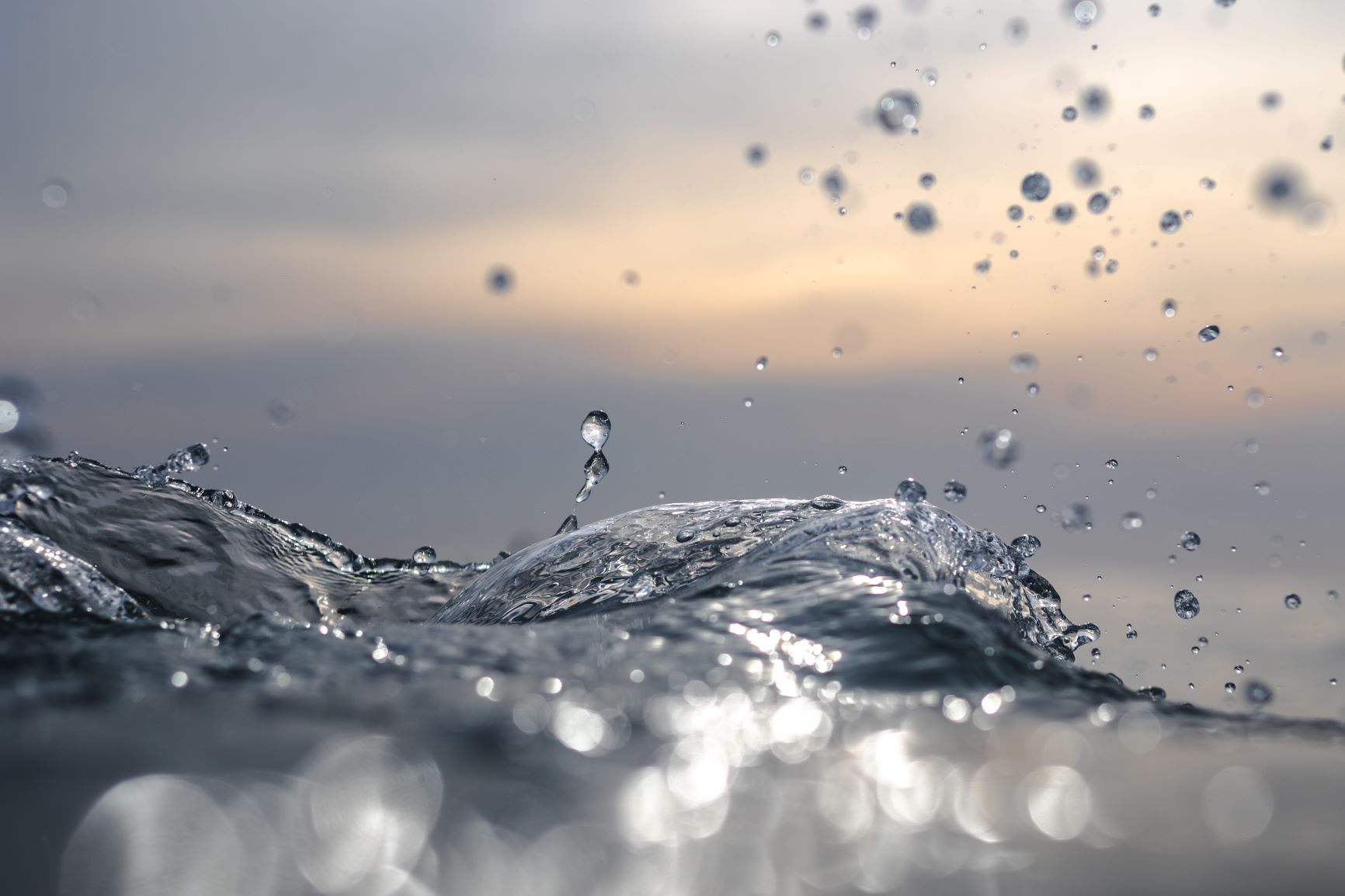 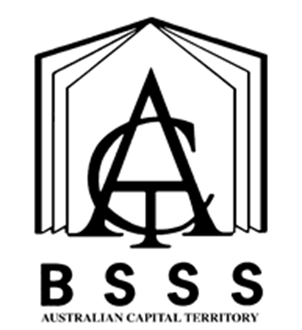 Cover Art provided by Canberra College student Aidan GiddingsTable of ContentsThe ACT Senior Secondary System		1ACT Senior Secondary Certificate		2Learning Principles		3General Capabilities		4Cross-Curriculum Priorities		6Rationale		7Goals		7Units		7Organisation of Content		8Assessment		8Achievement Standards		10Unit 1: Contemporary English	Value: 1.0	14Unit 2: Contemporary English	Value: 1.0	17Unit 3: Contemporary English	Value: 1.0	20Unit 4: Contemporary English	Value: 1.0	23Appendix A – Implementation Guidelines		26Appendix B – Course Developers		30Appendix C – Common Curriculum Elements		31Appendix D – Glossary of Verbs		32Appendix E – Glossary for ACT Senior Secondary Curriculum	33Appendix F – Australian Core Skills Framework (ACSF) Glossary	34Appendix G – Content Elaborations		36Appendix H – Course Adoption		41The ACT Senior Secondary SystemThe ACT senior secondary system recognises a range of university, vocational or life skills pathways.The system is based on the premise that teachers are experts in their area: they know their students and community and are thus best placed to develop curriculum and assess students according to their needs and interests. Students have ownership of their learning and are respected as young adults who have a voice.A defining feature of the system is school-based curriculum and continuous assessment. School-based curriculum provides flexibility for teachers to address students’ needs and interests. College teachers have an opportunity to develop courses for implementation across ACT schools. Based on the courses that have been accredited by the BSSS, college teachers are responsible for developing programs of learning. A program of learning is developed by individual colleges to implement the courses and units they are delivering.Teachers must deliver all content descriptions; however, they do have flexibility to emphasise some content descriptions over others. It is at the discretion of the teacher to select the texts or materials to demonstrate the content descriptions. Teachers can choose to deliver course units in any order and teach additional (not listed) content provided it meets the specific unit goals.School-based continuous assessment means that students are continually assessed throughout years 11 and 12, with both years contributing equally to senior secondary certification. Teachers and students are positioned to have ownership of senior secondary assessment. The system allows teachers to learn from each other and to refine their judgement and develop expertise.Senior secondary teachers have the flexibility to assess students in a variety of ways. For example: multimedia presentation, inquiry-based project, test, essay, performance and/or practical demonstration may all have their place. College teachers are responsible for developing assessment instruments with task specific rubrics and providing feedback to students.The integrity of the ACT Senior Secondary Certificate is upheld by a robust, collaborative and rigorous structured consensus-based peer reviewed moderation process. System moderation involves all Year 11 and 12 teachers from public, non-government and international colleges delivering the ACT Senior Secondary Certificate.Only students who desire a pathway to university are required to sit a general aptitude test, referred to as the ACT Scaling Test (AST), which moderates student course scores across subjects and colleges. Students are required to use critical and creative thinking skills across a range of disciplines to solve problems. They are also required to interpret a stimulus and write an extended response.Senior secondary curriculum makes provision for student-centred teaching approaches, integrated and project-based learning inquiry, formative assessment and teacher autonomy. ACT Senior Secondary Curriculum makes provision for diverse learners and students with mild to moderate intellectual disabilities, so that all students can achieve an ACT Senior Secondary Certificate.The ACT Board of Senior Secondary Studies (BSSS) leads senior secondary education. It is responsible for quality assurance in senior secondary curriculum, assessment and certification. The Board consists of representatives from colleges, universities, industry, parent organisations and unions. The Office of the Board of Senior Secondary Studies (OBSSS) consists of professional and administrative staff who support the Board in achieving its objectives and functions.ACT Senior Secondary CertificateCourses of study for the ACT Senior Secondary Certificate:provide a variety of pathways, to meet different learning needs and encourage students to complete their secondary educationenable students to develop the essential capabilities for twenty-first century learnersempower students as active participants in their own learningengage students in contemporary issues relevant to their livesfoster students’ intellectual, social and ethical developmentnurture students’ wellbeing, and physical and spiritual developmentenable effective and respectful participation in a diverse society.Each course of study:comprises an integrated and interconnected set of knowledge, skills, behaviours and dispositions that students develop and use in their learning across the curriculumis based on a model of learning that integrates intended student outcomes, pedagogy and assessmentoutlines teaching strategies which are grounded in learning principles and encompass quality teachingpromotes intellectual quality, establish a rich learning environment and generate relevant connections between learning and life experiencesprovides formal assessment and certification of students’ achievements.Underpinning beliefsAll students are able to learn.Learning is a partnership between students and teachers.Teachers are responsible for advancing student learning.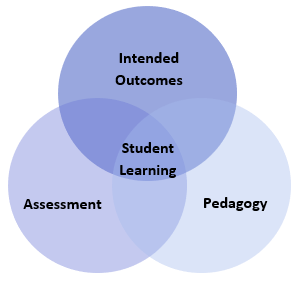 Learning PrinciplesLearning builds on existing knowledge, understandings and skills.(Prior knowledge)When learning is organised around major concepts, principles and significant real world issues, within and across disciplines, it helps students make connections and build knowledge structures.(Deep knowledge and connectedness)Learning is facilitated when students actively monitor their own learning and consciously develop ways of organising and applying knowledge within and across contexts.(Metacognition)Learners’ sense of self and motivation to learn affects learning.(Self-concept)Learning needs to take place in a context of high expectations.(High expectations)Learners learn in different ways and at different rates.(Individual differences)Different cultural environments, including the use of language, shape learners’ understandings and the way they learn.(Socio-cultural effects)Learning is a social and collaborative function as well as an individual one.(Collaborative learning)Learning is strengthened when learning outcomes and criteria for judging learning are made explicit and when students receive frequent feedback on their progress.(Explicit expectations and feedback)General CapabilitiesAll courses of study for the ACT Senior Secondary Certificate should enable students to develop essential capabilities for twenty-first century learners. These ‘capabilities’ comprise an integrated and interconnected set of knowledge, skills, behaviours and dispositions that students develop and use in their learning across the curriculum.The capabilities include:literacynumeracyinformation and communication technology (ICT)critical and creative thinkingpersonal and socialethical behaviourintercultural understandingCourses of study for the ACT Senior Secondary Certificate should be both relevant to the lives of students and incorporate the contemporary issues they face. Hence, courses address the following three priorities. These priorities are:Aboriginal and Torres Strait Islander histories and culturesAsia and Australia’s engagement with AsiaSustainabilityElaboration of these General Capabilities and priorities is available on the ACARA website at www.australiancurriculum.edu.au.LiteracyLiteracy is important in the development of the skills and strategies needed to express, interpret, and communicate complex information and ideas. Literacy skills are consolidated in Contemporary English through a focus on comprehending and creating written, spoken, visual and digital texts or a combination of these. Students develop their literacy skills and strategies by practising those communication skills required for further study, work, community life and active citizenship.NumeracyStudents use numeracy in Contemporary English when they practise and apply the skills of interpreting and analysing, comparing and contrasting, making connections, posing and proving arguments, making inferences and problem solving as they create and respond to a range of texts. For example, students use numeracy skills when they create and interpret sequences and spatial information in factual texts or consider timing and sequence when developing photo stories. They draw conclusions from statistical information, interpret and use quantitative data as evidence in persuasive texts and evaluate the use of statistics in media and other reports.Information and Communication Technology (ICT) CapabilityThere is a particular focus in Contemporary English on ICT through the use of digital texts and on understanding and creating multimodal texts. For example, students explore the effects of sound and image as they consider how ideas are communicated in digital texts. They use digital technologies when they access, manage and use information and when creating their own texts. In Contemporary English students develop increasingly sophisticated understandings of social and ethical practices in the use of digital information and communications. They develop skills in reading, viewing and responding to digital and multimodal texts and analysing the effects of the use of different mediums on meaning and interpretation.Critical and Creative ThinkingCritical and creative thinking is integral to the study of and creation of texts in Contemporary English. Students analyse and evaluate issues and ideas presented in texts. In both thinking about and creating their own texts, they recognise and develop arguments, use evidence and draw reasoned conclusions. Students experiment with text structures and language features as they transform and adapt texts for different purposes, contexts and audiences. Students use critical thinking when they use their knowledge of language to analyse a range of texts in relation to their purpose, context, audience, structural and language features, and underlying and unstated assumptions. They investigate the ways language is used to position individuals and social and cultural groups. Creative thinking enables students to apply imaginative and inventive capacities in the creation of their own original works.Personal and Social CapabilityStudents develop personal and social capability in Contemporary English through collaborative work, and group and class discussions. The study of Contemporary English helps students to understand and more effectively manage themselves and their own learning. Students identify and express their own opinions, beliefs and responses by interacting with a range of texts and social situations. Contemporary English actively assists students in the development of communication skills needed for conversation, research, presentations and the expression of viewpoints and arguments. Students work collaboratively in teams and also independently as part of their learning and research endeavours.Ethical UnderstandingEthical understanding is explored in Contemporary English through the selection of texts for study, for example, when students engage with ethical dilemmas presented in texts, considering reasons for actions and implications of decisions. Students examine and question values, attitudes, perspectives and assumptions presented in texts, comparing these with their own. They develop the skills of visualising and predicting the consequences of certain behaviours and engaging in the exploration of rights and responsibilities. They develop increasingly advanced communication, research, and presentation skills to express viewpoints by interacting with and interrogating a range of texts and social situations. They understand and apply ethical research practices, for example, acknowledging sources and avoiding plagiarism and collusion.Intercultural UnderstandingIn Contemporary English, intercultural understanding encourages students to make connections between their own experiences and the experiences of others. Through the study of texts – contemporary, from the past, and texts from diverse cultures – students explore and analyse these connections. Students understand and can express the interdependence of language, culture, identity and values, particularly in the Australian context, and are able to appreciate and empathise with the cultural beliefs, attitudes and values of others. They study how cultural concepts, beliefs, practices and perspectives are represented in a range of textual forms and for a variety of purposes and audiences. They pay special attention to the contribution of Aboriginal and Torres Strait Islander Peoples and Asian cultures to literature and other media in Australia.Cross-Curriculum PrioritiesAboriginal and Torres Strait Islander Histories and CulturesThe senior secondary English curriculum values the histories, cultures, traditions and languages of Aboriginal and Torres Strait Islander Peoples, and their central place in contemporary Australian society and culture. Through the study of texts, students are provided with opportunities to develop their understanding and appreciation of the diversity of cultures and histories of Aboriginal and Torres Strait Islander Peoples and their contribution to Australian society. The illustrative text lists for each subject include a selection of Aboriginal and Torres Strait Islander literature. Asia and Australia’s Engagement with AsiaThere are strong social, cultural and economic reasons for Australian students to engage with Asia and with the contribution of Asian Australians to our society and heritage. It is through the study of texts from Asia that a creative and forward-looking Australia can engage with our place in the region. Through story articulated in a range of mediums, students are provided with opportunities to develop understanding of the diversity of Asia’s peoples, environments and traditional and contemporary cultures. Texts relevant to this priority are included in the illustrative lists for each subject. SustainabilityEach of the senior English subjects provides the opportunity for the development of informed and reasoned points of view, discussion of issues, research and problem solving. In this context, teachers are encouraged to select texts and issues for discussion connected with sustainability. Through analysis of media articles, documentaries and digital texts, students have the opportunity to research and discuss this global issue and learn the importance of respecting and valuing a wide range of world views.Contemporary EnglishA/MRationaleThe study of Contemporary English develops students’ literacy ability to become effective users of language and producers of texts. It focuses on developing reading, writing, speaking and listening skills. The focus of Contemporary English A/M is the literacy skills students will require in employment and post-college life. These literacy skills are aligned with Level 3 of the Australian Course Skills Framework, which was developed by the Australian Government in consultation with employer and industry groups.Students explore how language and texts influence their personal identity and perception of the world through creating their own imaginative, interpretative, analytical and practical texts in different modes and mediums. They reflect on themselves as members of society and as world citizens. GoalsThis course should enable to develop students’:skills in listening, speaking, reading, viewing and writingcapabilities to create texts for a range of purposesunderstanding and appreciation of different uses of languageability to communicate appropriately using Standard Australian English (SAE) ability to respond personally, critically and imaginatively to a range of texts drawn from Australian and other historical, contemporary and cultural contexts and traditions.UnitsUnits 1-4 focus on students comprehending and responding to the ideas and information presented in texts drawn from a range of contexts. Students are taught a variety of strategies to assist comprehension. They read, view and listen to texts to connect, interpret, and visualise ideas. They learn how to respond personally and logically to texts, by questioning and determining the importance of content and structure. The unit considers how organisational features of texts help the audience to understand the text. Students learn to interact with others in everyday and other contexts. Emphasis is placed on the communication of ideas and information both accurately and imaginatively through a range of modes. Students apply their understanding of language through the creation of texts for different purposes in real or imagined contexts.Organisation of ContentContent descriptions in each unit in Contemporary English are identical. Each course has electives. The electives are lenses for addressing the content descriptions.TextsTeachers will use an array of material in class. Texts include literary texts, fiction and non-fiction, media texts, everyday texts, and workplace texts drawn from a range of contexts. Texts can be written, spoken, multimodal, and in print or digital/online. Texts provide important opportunities for learning about the power of language to convey meaning. Texts are structured for particular purposes, for example, to retell, to instruct, to entertain, to explain and to argue. Teachers may select whole texts and/or parts of texts depending on units of study, cohorts and level of difficulty. Literary texts may include a broad range of forms such as novels, poetry, short stories, plays, fiction, multimodal texts such as film, and non-fiction. AssessmentThe identification of criteria within the achievement standards and assessment task types and weightings provides a common and agreed basis for the collection of evidence of student achievement.Assessment Criteria (the dimensions of quality that teachers look for in evaluating student work) provide a common and agreed basis for judgement of performance against unit and course goals, within and across colleges. Over a course, teachers must use all these criteria to assess students’ performance but are not required to use all criteria on each task. Assessment criteria are to be used holistically on a given task and in determining the unit grade.Assessment Tasks elicit responses that demonstrate the degree to which students have achieved the goals of a unit based on the assessment criteria. The Common Curriculum Elements (CCE) is a guide to developing assessment tasks that promote a range of thinking skills (see Appendix C). It is highly desirable that assessment tasks engage students in demonstrating higher order thinking.Rubrics are constructed for individual tasks, informing the assessment criteria relevant for a particular task and can be used to assess a continuum that indicates levels of student performance against each criterion.Assessment CriteriaStudents will be assessed on the degree to which they demonstrate an understanding of:respondingcreating.Assessment Task TypesAdditional Assessment Information RequirementsFor a standard unit (1.0), students must complete a minimum of three assessment tasks and a maximum of five.For a half standard unit (0.5), students must complete a minimum of two and a maximum of three assessment tasks.Assessment tasks for a standard (1.0) or half-standard (0.5) unit must be informed by the Achievement Standards.Students are required to create a variety of texts in a range of modes and mediums (spoken, written and multimodal texts) in a course of study. Duration or length of student responses should be determined by the nature of the task and requirements of the Achievement Standards.At least one task in each of Year 11 and 12 must be delivered through speaking or speaking and listening tasks, such as: interviews, workshops, speeches, seminars, podcasts, debates, group discussion etc.Creative tasks must be supported by a critical explanation of creative choices, for example a rationale or a statement of aims.For tasks completed in unsupervised conditions, schools need to have mechanisms to uphold academic integrity, for example: student declaration, plagiarism software, oral defence, interview or other validation tasks.Achievement StandardsYears 11 and 12 Achievement Standards are written for A/T courses. A single achievement standard is written for M courses.A Year 12 student in any unit is assessed using the Year 12 achievement standards. A Year 11 student in any unit is assessed using the Year 11 achievement standards. Year 12 achievement standards reflect higher expectations of student achievement compared to the Year 11 achievement standards. Years 11 and 12 achievement standards are differentiated by cognitive demand, the number of dimensions and the depth of inquiry.An achievement standard cannot be used as a rubric for an individual assessment task. Assessment is the responsibility of the college. Student tasks may be assessed using rubrics or marking schemes devised by the college. A teacher may use the achievement standards to inform development of rubrics. The verbs used in achievement standards may be reflected in the rubric. In the context of combined Years 11 and 12 classes, it is best practice to have a distinct rubric for Years 11 and 12. These rubrics should be available for students prior to completion of an assessment task so that success criteria are clear.Unit 1: Contemporary English	Value: 1.0Unit 1a: Contemporary English	Value: 0.5Unit 1b: Contemporary English	Value: 0.5Unit DescriptionThis unit focuses on students comprehending and responding to the ideas and information presented in texts drawn from a range of contexts. Students are taught a variety of strategies to assist comprehension. They read, view and listen to texts to connect, interpret, and visualise ideas. They learn how to respond personally and logically to texts, by questioning and determining the importance of content and structure. The unit considers how organisational features of texts help the audience to understand the text. Students learn to interact with others in everyday and other contexts. Emphasis is placed on the communication of ideas and information both accurately and imaginatively through a range of modes. Students apply their understanding of language through the creation of texts for different purposes in real or imagined contexts.Specific Unit GoalsThis unit should enable students to:Content DescriptionsAll knowledge, understanding and skills below must be delivered:ElectivesFor a standard 1.0 unit, a student must study a minimum of TWO electives from the table below.For a half-standard unit, a student must study a minimum of ONE elective from the table below.A guide to reading and implementing content descriptionsContent descriptions specify the knowledge, understanding and skills that students are expected to learn and that teachers are expected to teach. Teachers are required to develop a program of learning that allows students to demonstrate all the content descriptions. The lens which the teacher uses to demonstrate the content descriptions may be either guided through provision of electives within each unit or determined by the teacher when developing their program of learning.A program of learning is what a college provides to implement the course for a subject. It is at the discretion of the teacher to emphasis some content descriptions over others. The teacher may teach additional (not listed) content provided it meets the specific unit goals. This will be informed by the student needs and interests.AssessmentRefer to pages 8-10.Unit 2: Contemporary English	Value: 1.0Unit 2a: Contemporary English	Value: 0.5Unit 2b: Contemporary English	Value: 0.5Unit DescriptionThis unit focuses on students comprehending and responding to the ideas and information presented in texts drawn from a range of contexts. Students are taught a variety of strategies to assist comprehension. They read, view and listen to texts to connect, interpret, and visualise ideas. They learn how to respond personally and logically to texts, by questioning and determining the importance of content and structure. The unit considers how organisational features of texts help the audience to understand the text. Students learn to interact with others in everyday and other contexts. Emphasis is placed on the communication of ideas and information both accurately and imaginatively through a range of modes. Students apply their understanding of language through the creation of texts for different purposes in real or imagined contexts.Specific Unit GoalsThis unit should enable students to:Content DescriptionsAll knowledge, understanding and skills below must be delivered:ElectivesFor a standard 1.0 unit, a student must study a minimum of TWO electives from the table below.For a half-standard unit, a student must study a minimum of ONE elective from the table below.A guide to reading and implementing content descriptionsContent descriptions specify the knowledge, understanding and skills that students are expected to learn and that teachers are expected to teach. Teachers are required to develop a program of learning that allows students to demonstrate all the content descriptions. The lens which the teacher uses to demonstrate the content descriptions may be either guided through provision of electives within each unit or determined by the teacher when developing their program of learning.A program of learning is what a college provides to implement the course for a subject. It is at the discretion of the teacher to emphasis some content descriptions over others. The teacher may teach additional (not listed) content provided it meets the specific unit goals. This will be informed by the student needs and interests.AssessmentRefer to pages 8-10.Unit 3: Contemporary English	Value: 1.0Unit 3a: Contemporary English	Value: 0.5Unit 3b: Contemporary English	Value: 0.5Unit DescriptionThis unit focuses on students comprehending and responding to the ideas and information presented in texts drawn from a range of contexts. Students are taught a variety of strategies to assist comprehension. They read, view and listen to texts to connect, interpret, and visualise ideas. They learn how to respond personally and logically to texts, by questioning and determining the importance of content and structure. The unit considers how organisational features of texts help the audience to understand the text. Students learn to interact with others in everyday and other contexts. Emphasis is placed on the communication of ideas and information both accurately and imaginatively through a range of modes. Students apply their understanding of language through the creation of texts for different purposes in real or imagined contexts.Specific Unit GoalsThis unit should enable students to:Content DescriptionsAll knowledge, understanding and skills below must be delivered:ElectivesFor a standard 1.0 unit, a student must study a minimum of TWO electives from the table below.For a half-standard unit, a student must study a minimum of ONE elective from the table below.A guide to reading and implementing content descriptionsContent descriptions specify the knowledge, understanding and skills that students are expected to learn and that teachers are expected to teach. Teachers are required to develop a program of learning that allows students to demonstrate all the content descriptions. The lens which the teacher uses to demonstrate the content descriptions may be either guided through provision of electives within each unit or determined by the teacher when developing their program of learning.A program of learning is what a college provides to implement the course for a subject. It is at the discretion of the teacher to emphasis some content descriptions over others. The teacher may teach additional (not listed) content provided it meets the specific unit goals. This will be informed by the student needs and interests.AssessmentRefer to pages 8-10.Unit 4: Contemporary English	Value: 1.0Unit 4a: Contemporary English	Value: 0.5Unit 4b: Contemporary English	Value: 0.5Unit DescriptionThis unit focuses on students comprehending and responding to the ideas and information presented in texts drawn from a range of contexts. Students are taught a variety of strategies to assist comprehension. They read, view and listen to texts to connect, interpret, and visualise ideas. They learn how to respond personally and logically to texts, by questioning and determining the importance of content and structure. The unit considers how organisational features of texts help the audience to understand the text. Students learn to interact with others in everyday and other contexts. Emphasis is placed on the communication of ideas and information both accurately and imaginatively through a range of modes. Students apply their understanding of language through the creation of texts for different purposes in real or imagined contexts.Specific Unit GoalsThis unit should enable students to:Content DescriptionsAll knowledge, understanding and skills below must be delivered:ElectivesFor a standard 1.0 unit, a student must study a minimum of TWO electives from the table below.For a half-standard unit, a student must study a minimum of ONE elective from the table below.A guide to reading and implementing content descriptionsContent descriptions specify the knowledge, understanding and skills that students are expected to learn and that teachers are expected to teach. Teachers are required to develop a program of learning that allows students to demonstrate all the content descriptions. The lens which the teacher uses to demonstrate the content descriptions may be either guided through provision of electives within each unit or determined by the teacher when developing their program of learning.A program of learning is what a college provides to implement the course for a subject. It is at the discretion of the teacher to emphasis some content descriptions over others. The teacher may teach additional (not listed) content provided it meets the specific unit goals. This will be informed by the student needs and interests.AssessmentRefer to pages 8-10.Appendix A – Implementation GuidelinesAvailable course patternsA standard 1.0 value unit is delivered over at least 55 hours. To be awarded a course, students must complete at least the minimum units over the whole minor, major, major/minor or double major course.Units in this course can be delivered in any order.Implementation GuidelinesThe following table outlines the standard 1.0 units and electives in each unit.Units from other coursesA minor in this course may include one unit of Essential English. A major in this course may include two units of Essential English.Arrangements for students continuing study in this courseStudents who studied the previous course may undertake any units in this course provided there is no duplication of content.Prerequisites for the course or units within the courseNil.Duplication of Content RulesStudents cannot be given credit towards the requirements for a Senior Secondary Certificate for a unit that significantly duplicates content in a unit studied in another course. The responsibility for preventing undesirable overlap of content studied by a student rests with the principal and the teacher delivering the course. Students will only be given credit for covering the content once.Guidelines for DeliveryProgram of LearningA program of learning is what a school provides to implement the course for a subject. This meets the requirements for context, scope and sequence set out in the Board endorsed course. Students follow programs of learning in a college as part of their senior secondary studies. The detail, design and layout of a program of learning are a college decision.The program of learning must be documented to show the planned learning activities and experiences that meet the needs of particular groups of students, taking into account their interests, prior knowledge, abilities and backgrounds. The program of learning is a record of the learning experiences that enable students to achieve the knowledge, understanding and skills of the content descriptions. There is no requirement to submit a program of learning to the OBSSS for approval. The Principal will need to sign off at the end of Year 12 that courses have been delivered as accredited.Content DescriptionsAre all content descriptions of equal importance? No. It depends on the focus of study. Teachers can customise their program of learning to meet their own students’ needs, adding additional content descriptions if desired or emphasising some over others. A teacher must balance student needs with their responsibility to teach all content descriptions. It is mandatory that teachers address all content descriptions and that students engage with all content descriptions.Half standard 0.5 unitsHalf standard units appear on the course adoption form but are not explicitly documented in courses. It is at the discretion of the college principal to split a standard 1.0 unit into two half standard 0.5 units. Colleges are required to adopt the half standard 0.5 units. However, colleges are not required to submit explicit documentation outlining their half standard 0.5 units to the BSSS. Colleges must assess students using the half standard 0.5 assessment task weightings outlined in the framework. It is the responsibility of the college principal to ensure that all content is delivered in units approved by the Board.ModerationModeration is a system designed and implemented to:provide comparability in the system of school-based assessmentform the basis for valid and reliable assessment in senior secondary schoolsinvolve the ACT Board of Senior Secondary Studies and colleges in cooperation and partnershipmaintain the quality of school-based assessment and the credibility, validity and acceptability of Board certificates.Moderation commences within individual colleges. Teachers develop assessment programs and instruments, apply assessment criteria, and allocate Unit Grades, according to the relevant Framework. Teachers within course teaching groups conduct consensus discussions to moderate marking or grading of individual assessment instruments and Unit Grade decisions.The Moderation ModelModeration within the ACT encompasses structured, consensus-based peer review of Unit Grades for all accredited courses over two Moderation Days. In addition to Moderation Days, there is statistical moderation of course scores, including small group procedures, for T courses.Moderation by Structured, Consensus-based Peer ReviewConsensus-based peer review involves the review of student work against system wide criteria and standards and the validation of Unit Grades. This is done by matching student performance with the criteria and standards outlined in the Achievement Standards, as stated in the Framework. Advice is then given to colleges to assist teachers with, or confirm, their judgments. In addition, feedback is given on the construction of assessment instruments.Preparation for Structured, Consensus-based Peer ReviewEach year, teachers of Year 11 are asked to retain originals or copies of student work completed in Semester 2. Similarly, teachers of a Year 12 class should retain originals or copies of student work completed in Semester 1. Assessment and other documentation required by the Office of the Board of Senior Secondary Studies should also be kept. Year 11 work from Semester 2 of the previous year is presented for review at Moderation Day 1 in March, and Year 12 work from Semester 1 is presented for review at Moderation Day 2 in August.In the lead up to Moderation Day, a College Course Presentation (comprised of a document folder and a set of student portfolios) is prepared for each A, T and M course/units offered by the school and is sent into the Office of the Board of Senior Secondary Studies.The College Course PresentationThe package of materials (College Course Presentation) presented by a college for review on Moderation Days in each course area will comprise the following:a folder containing supporting documentation as requested by the Office of the Board through memoranda to colleges, including marking schemes and rubrics for each assessment itema set of student portfolios containing marked and/or graded written and non-written assessment responses and completed criteria and standards feedback forms. Evidence of all assessment responses on which the Unit Grade decision has been made is to be included in the student review portfolios.Specific requirements for subject areas and types of evidence to be presented for each Moderation Day will be outlined by the Board Secretariat through the Requirements for Moderation Memoranda and Information Papers.Visual evidence for judgements made about practical performancesIt is a requirement that schools’ judgements of standards to practical performances (A/T/M) be supported by visual evidence (still photos or video).The photographic evidence submitted must be drawn from practical skills performed as part of the assessment process.Teachers should consult the BSSS website for current information regarding all moderation requirements including subject specific and photographic evidence.Appendix B – Course DevelopersAppendix C – Common Curriculum ElementsCommon curriculum elements assist in the development of high-quality assessment tasks by encouraging breadth and depth and discrimination in levels of achievement.Appendix D – Glossary of VerbsAppendix E – Glossary for ACT Senior Secondary CurriculumCourses will detail what teachers are expected to teach and students are expected to learn for year 11 and 12. They will describe the knowledge, understanding and skills that students will be expected to develop for each learning area across the years of schooling.Learning areas are broad areas of the curriculum, including English, mathematics, science, the arts, languages, health and physical education.A subject is a discrete area of study that is part of a learning area. There may be one or more subjects in a single learning area.Frameworks are system documents for Years 11 and 12 which provide the basis for the development and accreditation of any course within a designated learning area. In addition, frameworks provide a common basis for assessment, moderation and reporting of student outcomes in courses based on the framework.The course sets out the requirements for the implementation of a subject. Key elements of a course include the rationale, goals, content descriptions, assessment, and achievement standards as designated by the framework.BSSS courses will be organised into units. A unit is a distinct focus of study within a course. A standard 1.0 unit is delivered for a minimum of 55 hours generally over one semester.Core units are foundational units that provide students with the breadth of the subject.Additional units are avenues of learning that cannot be provided for within the four core 1.0 standard units by an adjustment to the program of learning.An Independent Study unit is a pedagogical approach that empowers students to make decisions about their own learning. Independent Study units can be proposed by a student and negotiated with their teacher but must meet the specific unit goals and content descriptions as they appear in the course.An elective is a lens for demonstrating the content descriptions within a standard 1.0 or half standard 0.5 unit.A lens is a particular focus or viewpoint within a broader study.Content descriptions refer to the subject-based knowledge, understanding and skills to be taught and learned.A program of learning is what a college develops to implement the course for a subject and to ensure that the content descriptions are taught and learned.Achievement standards provide an indication of typical performance at five different levels (corresponding to grades A to E) following completion of study of senior secondary course content for units in a subject.ACT senior secondary system curriculum comprises all BSSS approved courses of study.Appendix F – Australian Core Skills Framework (ACSF) GlossaryAppendix G – Content ElaborationsAppendix H – Course AdoptionConditions of AdoptionThe course and units of this course are consistent with the philosophy and goals of the college and the adopting college has the human and physical resources to implement the course.Adoption ProcessCourse adoption must be initiated electronically by an email from the principal or their nominated delegate to bssscertification@ed.act.edu.au. A nominated delegate must CC the principal.The email will include the Conditions of Adoption statement above, and the table below adding the College name, and circling the Classification/s required. Criteria Task TypesRespondingRespond to fiction, nonfiction and/or multimodal texts. Students may respond in spoken, written or analytical multimodal forms such as:short responses, essays, reports, reviews, articles, blogs, documentaries, seminarsStudents must complete an independent investigation task each semester. An investigative task requires students to plan, research into and draw conclusions about key unit concepts. Students may respond in forms such as:essays, reports, interviews, film making, oral presentation, writing for publicationCreatingCreate imaginative, persuasive, interpretative or informative texts. Students may create in spoken, written, non-written or creative multimodal forms such as:short stories, letters, websites, character interviews, short films, theatrical scripts and poetryWeightings in A/T/M 1.0 and 0.5 Units:No task to be weighted more than 60% for a standard 1.0 unit and half-standard 0.5 unit.Weightings in A/T/M 1.0 and 0.5 Units:No task to be weighted more than 60% for a standard 1.0 unit and half-standard 0.5 unit.Achievement Standards for English A Courses – Year 11Achievement Standards for English A Courses – Year 11Achievement Standards for English A Courses – Year 11Achievement Standards for English A Courses – Year 11Achievement Standards for English A Courses – Year 11Achievement Standards for English A Courses – Year 11A student who achieves an A grade typicallyA student who achieves a B grade typicallyA student who achieves a C grade typicallyA student who achieves a D grade typicallyA student who achieves an E grade typicallyRespondinganalyses the effectiveness of text structures and language features used to achieve particular purposes and effectsexplains text structures and how language features are used to achieve particular purposes and effectsdescribes text structures and how language features are used to achieve purposes and effectsidentifies text structures and some reference to how language features are usedidentifies text structures and little or no reference to how language features are usedRespondinganalyses how effectively details and examples are used to support main ideas and viewpoints in textsexplains how details and examples are used to support main ideas and viewpoints in textsdescribes how details and examples are used to support main ideas and viewpoints in textsidentifies some details and examples to support ideas in texts, with some reference to viewpointsidentifies details in texts with little or no reference to examples and viewpointsRespondinganalyses how effectively ideas and information are represented in texts to engage and persuade an audienceexplains how effectively ideas and information are represented in texts to engage and persuade an audiencedescribes how ideas and information are represented in texts to engage and persuade an audienceidentifies how some ideas and information are represented in texts with some reference to audience engagementidentifies ideas and/or information in texts with little or no reference to audience engagementRespondingresearches widely and independently, analysing and interpreting information and viewpoints for a range of purposes, applying the principles of academic integrityresearches widely and independently, explains information and viewpoints for a range of purposes, applying the principles of academic integrityresearches and presents information and viewpoints for a range of purposes, applying the principles of academic integrityresearches information and presents ideas for a range of purposes, sometimes applying the principles of academic integrity by using some referencing accuratelyresearches information for a range of purposes and attempting to apply the principles of academic integrity through inconsistent and inaccurate referencing techniquesRespondingreflects independently on their learning to extend and refine their thinking and approaches to learningreflects on their learning to develop and refine their thinking and approaches to learningreflects on their learning and adjusts their approach to thinking and learningreflects on their thinking with some adjustment to their learningreflects on their thinking with little or no adjustment to their learningCreatingcreates a variety of texts in different modes to effectively communicate considered ideas for different purposes, contexts and audiencescreates a variety of texts in different modes to clearly communicate ideas for different purposes, contexts and audiencescreates texts in different modes to present ideas for different purposes, contexts and audiencescreates texts for different purposes for particular contexts or audiencescreates different texts with little or no reference to purpose, context or audienceCreatingcreates texts using an appropriate selection of language features and text structures, to influence and engage particular audiencescreates texts using a selection of language features and text structures, to influence and engage particular audiencescreates texts using a variety of language features and text structures, with consideration of audiencecreates texts using language features and text structures, with some consideration of audiencecreates texts using a few basic language features and text structures, with some consideration of audienceCreatingconstructs a sustained and well-reasoned argument, selecting and integrating relevant information from target texts and wider researchconstructs a sustained and logical argument integrating relevant evidence and examples from target texts and wider researchpresents a logical argument supported by relevant evidence and examplespresents an argument using some relevant evidence and examples presents ideas or an opinion with little or no reference to evidence and examplesCreatingcommunicates ideas demonstrating clarity, fluency and accurate expressioncommunicates ideas demonstrating clarity and accuracy of expressioncommunicates ideas clearlycommunicates ideas with uneven expressionexpresses ideas without clarityAchievement Standards for English A Courses – Year 12Achievement Standards for English A Courses – Year 12Achievement Standards for English A Courses – Year 12Achievement Standards for English A Courses – Year 12Achievement Standards for English A Courses – Year 12Achievement Standards for English A Courses – Year 12A student who achieves an A grade typicallyA student who achieves a B grade typicallyA student who achieves a C grade typicallyA student who achieves a D grade typicallyA student who achieves an E grade typicallyRespondinganalyses the effectiveness of text structures and language features used to achieve particular purposes and effectsexplains the effectiveness of text structures and language features used to achieve particular purposes and effectsdescribes how text structures and language features are used to achieve particular purposes and effectsdescribes text structures, with some reference to language featuresidentifies text structures with little or no reference to language featuresRespondinganalyses how effectively details and examples are used to support and develop authorial viewpoints in textsexplains how effectively details and examples are used to support and develop authorial viewpoints in textsdescribes how details and examples are used to support and develop authorial viewpoints in textsdescribes how details and examples support are used in texts with some reference to authorial viewpointsidentifies details from texts with little or no reference to authorial viewpointsRespondinganalyses how effectively perspectives and ideas are represented in texts to engage and persuade an audienceexplains how effectively perspectives and ideas are represented in texts to engage and persuade an audiencedescribes how perspectives and ideas are represented in texts to engage and persuade an audiencedescribes perspectives and ideas in texts with some reference to audience engagementidentifies perspectives and ideas in texts with little or no reference to audience engagementRespondingresearches widely and independently, analysing and interpreting information and diverse viewpoints for a wide range of purposes, applying the principles of academic integrityresearches widely and independently, explains information and viewpoints for a wide range of purposes, applying the principles of academic integrityresearches and explains information and viewpoints for a range of purposes, applying the principles of academic integrityresearches and describes information and presents ideas for a range of purposes, sometimes applying the principles of academic integrity by using some referencing accuratelyresearches information and presents ideas using inconsistent and attempting to apply the principles of academic integrity through inaccurate referencing techniquesRespondingreflects independently on their learning to extend and refine their thinking and approaches to learningreflects on their learning to develop and refine their thinking and approaches to learningreflects on their learning and adjusts their approach to thinking and learningreflects on their thinking with some adjustment to their learningreflects on their thinking with little or no adjustment to their learningCreatingcreates a variety of texts in different modes to convincingly communicate considered ideas and concepts for different purposes, contexts and audiencescreates a variety of texts in different modes to effectively communicate considered ideas and concepts for different purposes, contexts and audiencescreates texts in different modes to communicate ideas and concepts for different purposes, contexts and audiencescreates texts for different purposes, with some reference to contexts and audiencescreates different texts with little or no reference to purpose, context or audienceCreatingcreates texts using an original and evocative selection of language features and text structures, to influence and engage chosen audiencescreates texts using an effective selection of language features and text structures, to influence and engage chosen audiencescreates texts using a selection of language features and text structures intended to influence and engage audiencescreates texts using language features and text structures for an effect with some consideration of audienceuses language features in texts with little or no consideration of audienceCreatingconstructs a compelling and sustained argument supported by comprehensive, relevant evidence and examples from target texts and wider researchconstructs a sustained and coherent argument integrating relevant evidence and examples from target texts and researchpresents a coherent argument supported by relevant evidence and examples from target textspresents an argument using some evidence and examples from target textpresents ideas or an opinion with little or no reference to evidence and examplesCreatingcommunicates ideas demonstrating logic, clarity and fluency and precise, accurate expressioncommunicates ideas demonstrating some logic, clarity and accuracy of expressioncommunicates ideas accurately communicates ideas with some accurate grammar and simple paragraphsexpresses ideas in sentences fragments and attempts simple paragraphsAchievement Standards for English M Course – Years 11 and 12Achievement Standards for English M Course – Years 11 and 12Achievement Standards for English M Course – Years 11 and 12Achievement Standards for English M Course – Years 11 and 12Achievement Standards for English M Course – Years 11 and 12Achievement Standards for English M Course – Years 11 and 12A student who achieves an A grade typicallyA student who achieves a B grade typicallyA student who achieves a C grade typicallyA student who achieves a D grade typicallyA student who achieves an E grade typicallyRespondingresponds to a variety of texts for differing purposes and audiences, with independence responds to a variety of texts for differing purposes and audiences, with some independence responds to texts for differing purposes and audiences, with assistance responds to texts for differing purposes, with repeated cueingresponds to texts, with direct instruction Respondingexplains ideas, attitudes and points of views in texts, with independenceexplains ideas, attitudes and points of view in texts, with some independenceexplains ideas and points of view in texts, with assistance explains ideas in texts, with repeated cueingidentifies ideas in texts, with direct instruction Respondingreflects with insight on their thinking and learning, with independencereflects with insight on their thinking and learning, with some independencereflects on their thinking and learning, with assistance reflects on their thinking and learning, with repeated cueingreflects in a limited way on their thinking and learning, with direct instruction Creatingapplies literacy skills in a variety of contexts, with independenceapplies literacy skills in a variety of contexts, with some independenceapplies literacy skills in different contexts, with assistance applies literacy skills in some contexts, with repeated cueingapplies literacy skills in limited contexts, with direct instruction Creatingcreates a variety of texts in different modes for different purposes, with independencecreates a variety of texts in different modes for different purposes, with some independencecreates in different modes for different purposes, with assistance creates texts for different purposes, with repeated cueingcreates different texts, with direct instruction A courseM coursecomprehend information, ideas and language in texts selected from everyday contextsidentify information and ideas in texts selected from everyday contextsunderstand language choices in a range of texts and the likely or intended effect of these choices on the audienceunderstand language choices and the likely or intended effect of these choices in a range of textscreate oral, written and multimodal texts appropriate for audience and purpose in everyday, community, workplace and social contextscreate oral, written and multimodal texts appropriate for audience and purpose in everyday, community, workplace and social contextscreate oral, written and multimodal texts for different purposes using appropriate communication strategies for interaction with others in real or imagined contextsexamine the ways that points of view are presented in texts for different purposes and contextsidentify points of view that are presented in textscreate oral, written and multimodal texts that convey a point of viewcreate oral, written and multimodal texts that convey a point of viewcreate oral, written and multimodal texts that communicate ideas and perspectives on issues and events for a variety of purposescreate oral, written and multimodal texts that communicate ideas and a point of view on issues and eventsA courseM courseidentifies personally relevant information and ideas from texts on highly familiar topics identifies personally relevant information and ideas uses a limited range of strategies to locate specific information and construct meaning from explicit and highly familiar texts uses strategies to locate specific information identifies and interprets relevant information and ideas from texts on familiar topics identifies information and ideas from texts uses a number of reading strategies to identify and interpret relevant information within familiar text types uses reading strategies to identify information within texts evaluates and integrates information and ideas to construct meaning from a range of familiar, and some unfamiliar, texts and text types selects and applies a range of reading strategies as appropriate to purpose and text type conveys a simple idea, opinion, factual information or message in writing conveys a simple opinion or factual information in writing demonstrates limited vocabulary, grammatical accuracy and understanding of conventions of written text demonstrates basic vocabulary, grammatical accuracy and understanding of conventions of written text conveys intended meaning on familiar topics for a limited range of purposes and audiences produces familiar text types using simple vocabulary, grammatical structures and conventions produces familiar text types using basic vocabulary, grammatical structures and conventions communicates relationships between ideas and information in a style appropriate to audience and purpose presents information in a style appropriate to audience and purpose selects vocabulary, grammatical structures and conventions appropriate to the text selects vocabulary and conventions appropriate to the text gives or elicits basic information in a short, simple spoken context gives or elicits basic information in a short, simple spoken context listens for basic information in short, simple oral texts listens for basic information in short, simple oral texts A courseM courseuses everyday language to provide information or maintain a conversation in familiar spoken contexts uses everyday language to provide information or maintain a conversation in familiar spoken contexts listens for relevant information in oral texts across familiar contexts listens for relevant information in oral texts across familiar contexts selects and uses appropriate strategies to establish and maintain spoken communication in familiar and some unfamiliar contexts demonstrates strategies to establish and maintain spoken communication in familiar and some unfamiliar contexts derives meaning from a range of oral texts in familiar and some unfamiliar contexts derives meaning from a range of oral texts in familiar and some unfamiliar contexts TitleElective DescriptionRed TapeNavigating day-to-day forms, licenses, passports, bank accounts, creating a CV, and understanding processes relating to theseInvestigating IssuesExploring contemporary issues in the newsCity LivingSigns, symbols, maps, timetables, rental and housing agreementsSpiders in the WebInternet and social media exploration and safe usage. Privacy and permanence of informationJust for LaughsUse of humour to explore issues and ideas e.g. The Checkout, Colbert Report, students’ use of humour to defuse serious issuesA courseM coursecomprehend information, ideas and language in texts selected from everyday contextsidentify information and ideas in texts selected from everyday contextsunderstand language choices in a range of texts and the likely or intended effect of these choices on the audienceunderstand language choices and the likely or intended effect of these choices in a range of textscreate oral, written and multimodal texts appropriate for audience and purpose in everyday, community, workplace and social contextscreate oral, written and multimodal texts appropriate for audience and purpose in everyday, community, workplace and social contextscreate oral, written and multimodal texts for different purposes using appropriate communication strategies for interaction with others in real or imagined contextscreate oral, written and multimodal texts for different purposes using appropriate communication strategies for interaction with others in real or imagined contextsexamine the ways that points of view are presented in texts for different purposes and contextsidentify points of view that are presented in textscreate oral, written and multimodal texts that convey a point of viewcreate oral, written and multimodal texts that convey a point of viewcreate oral, written and multimodal texts that communicate ideas and perspectives on issues and events for a variety of purposescreate oral, written and multimodal texts that communicate ideas and a point of view on issues and eventsA courseM courseidentifies personally relevant information and ideas from texts on highly familiar topics identifies personally relevant information and ideas uses a limited range of strategies to locate specific information and construct meaning from explicit and highly familiar texts uses strategies to locate specific informationidentifies and interprets relevant information and ideas from texts on familiar topics identifies information and ideas from textsuses a number of reading strategies to identify and interpret relevant information within familiar text types uses reading strategies to identify information within textsevaluates and integrates information and ideas to construct meaning from a range of familiar, and some unfamiliar, texts and text types selects and applies a range of reading strategies as appropriate to purpose and text type conveys a simple idea, opinion, factual information or message in writing conveys a simple opinion or factual information in writing  demonstrates limited vocabulary, grammatical accuracy and understanding of conventions of written text demonstrates basic vocabulary, grammatical accuracy and understanding of conventions of written text conveys intended meaning on familiar topics for a limited range of purposes and audiences produces familiar text types using simple vocabulary, grammatical structures and conventions produces familiar text types using basic vocabulary, grammatical structures and conventions communicates relationships between ideas and information in a style appropriate to audience and purpose presents information in a style appropriate to audience and purposeselects vocabulary, grammatical structures and conventions appropriate to the text selects vocabulary and conventions appropriate to the text gives or elicits basic information in a short, simple spoken context gives or elicits basic information in a short, simple spoken listens for basic information in short, simple oral texts listens for basic information in short, simple oral textsA courseM courseuses everyday language to provide information or maintain a conversation in familiar spoken contexts uses everyday language to provide information or maintain a conversation in familiar spoken contexts  listens for relevant information in oral texts across familiar contexts listens for relevant information in oral texts across familiar contexts  selects and uses appropriate strategies to establish and maintain spoken communication in familiar and some unfamiliar contexts demonstrates strategies to establish and maintain spoken communication in familiar and some unfamiliar contexts  derives meaning from a range of oral texts in familiar and some unfamiliar contexts derives meaning from a range of oral texts in familiar and some unfamiliar contexts  TitleElective DescriptionWatch your Language!English for the workplace. Verbal communication and appropriate use of ICT resources. Workers’ rights and responsibilities Who are we?Australian Identity: What are our beliefs, myths and social history? How do they shape our domestic and international identity?ConflictWar, interpersonal and workplace conflict. Conflict resolution, mediation and court processesWho is in Control?Manipulation of audience by advertising and mass media. Collection of personal information by internet service providers, CCTV, government etc.Goals, Trials and HurdlesThe place of sport in society. Gender, race and commercialisationA courseM coursecomprehend information, ideas and language in texts selected from everyday contextsidentify information and ideas in texts selected from everyday contextsunderstand language choices in a range of texts and the likely or intended effect of these choices on the audienceunderstand language choices and the likely or intended effect of these choices in a range of textscreate oral, written and multimodal texts appropriate for audience and purpose in everyday, community, workplace and social contextscreate oral, written and multimodal texts appropriate for audience and purpose in everyday, community, workplace and social contextscreate oral, written and multimodal texts for different purposes using appropriate communication strategies for interaction with others in real or imagined contextscreate oral, written and multimodal texts for different purposes using appropriate communication strategies for interaction with others in real or imagined contextsexamine the ways that points of view are presented in texts for different purposes and contextsidentify points of view that are presented in textscreate oral, written and multimodal texts that convey a point of viewcreate oral, written and multimodal texts that convey a point of viewcreate oral, written and multimodal texts that communicate ideas and perspectives on issues and events for a variety of purposescreate oral, written and multimodal texts that communicate ideas and a point of view on issues and eventsA courseM courseidentifies personally relevant information and ideas from texts on highly familiar topics identifies personally relevant information and ideas uses a limited range of strategies to locate specific information and construct meaning from explicit and highly familiar texts uses strategies to locate specific information identifies and interprets relevant information and ideas from texts on familiar topics identifies information and ideas from texts uses a number of reading strategies to identify and interpret relevant information within familiar text types uses reading strategies to identify information within texts evaluates and integrates information and ideas to construct meaning from a range of familiar, and some unfamiliar, texts and text types selects and applies a range of reading strategies as appropriate to purpose and text type conveys a simple idea, opinion, factual information or message in writing conveys a simple opinion or factual information in writing demonstrates limited vocabulary, grammatical accuracy and understanding of conventions of written text demonstrates basic vocabulary, grammatical accuracy and understanding of conventions of written text conveys intended meaning on familiar topics for a limited range of purposes and audiences produces familiar text types using simple vocabulary, grammatical structures and conventions produces familiar text types using basic vocabulary, grammatical structures and conventions communicates relationships between ideas and information in a style appropriate to audience and purpose presents information in a style appropriate to audience and purpose selects vocabulary, grammatical structures and conventions appropriate to the text selects vocabulary and conventions appropriate to the text gives or elicits basic information in a short, simple spoken context gives or elicits basic information in a short, simple spoken context listens for basic information in short, simple oral texts listens for basic information in short, simple oral texts A courseM courseuses everyday language to provide information or maintain a conversation in familiar spoken contextsuses everyday language to provide information or maintain a conversation in familiar spoken contexts listens for relevant information in oral texts across familiar contexts listens for relevant information in oral texts across familiar contexts selects and uses appropriate strategies to establish and maintain spoken communication in familiar and some unfamiliar contexts  demonstrates strategies to establish and maintain spoken communication in familiar and some unfamiliar contexts derives meaning from a range of oral texts in familiar and some unfamiliar contexts derives meaning from a range of oral texts in familiar and some unfamiliar contexts TitleElective DescriptionReading, what’s the point?Reading purposes and strategiesWho Dunnit? Law and OrderCrime, crime fiction, law and order in society/you and the law, detective and crime fictionWhat Pink and Blue has done to youGender representations in past and present society. Parenting, effect on employability and remuneration, social and personal identityMultimodal Texts; Unpacking the JigsawMixed text forms, representations of meaning, value and effect of different text forms for different audience and purposes. Pictures, words and symbolsIt’s my LifeAutobiography and biographyA courseM coursecomprehend information, ideas and language in texts selected from everyday contextsidentify information and ideas in texts selected from everyday contextsunderstand language choices in a range of texts and the likely or intended effect of these choices on the audienceunderstand language choices and the likely or intended effect of these choices in a range of textscreate oral, written and multimodal texts appropriate for audience and purpose in everyday, community, workplace and social contextscreate oral, written and multimodal texts appropriate for audience and purpose in everyday, community, workplace and social contextscreate oral, written and multimodal texts for different purposes using appropriate communication strategies for interaction with others in real or imagined contextscreate oral, written and multimodal texts for different purposes using appropriate communication strategies for interaction with others in real or imagined contextsexamine the ways that points of view are presented in texts for different purposes and contextsidentify points of view that are presented in textscreate oral, written and multimodal texts that convey a point of viewcreate oral, written and multimodal texts that convey a point of viewcreate oral, written and multimodal texts that communicate ideas and perspectives on issues and events for a variety of purposescreate oral, written and multimodal texts that communicate ideas and a point of view on issues and eventsA courseM courseidentifies personally relevant information and ideas from texts on highly familiar topics identifies personally relevant information and ideas uses a limited range of strategies to locate specific information and construct meaning from explicit and highly familiar texts uses strategies to locate specific information identifies and interprets relevant information and ideas from texts on familiar topics identifies information and ideas from texts uses a number of reading strategies to identify and interpret relevant information within familiar text types uses reading strategies to identify information within texts evaluates and integrates information and ideas to construct meaning from a range of familiar, and some unfamiliar, texts and text types selects and applies a range of reading strategies as appropriate to purpose and text type conveys a simple idea, opinion, factual information or message in writing conveys a simple opinion or factual information in writing demonstrates limited vocabulary, grammatical accuracy and understanding of conventions of written text demonstrates basic vocabulary, grammatical accuracy and understanding of conventions of written text conveys intended meaning on familiar topics for a limited range of purposes and audiences produces familiar text types using simple vocabulary, grammatical structures and conventions produces familiar text types using basic vocabulary, grammatical structures and conventions communicates relationships between ideas and information in a style appropriate to audience and purpose presents information in a style appropriate to audience and purpose selects vocabulary, grammatical structures and conventions appropriate to the text selects vocabulary and conventions appropriate to the text gives or elicits basic information in a short, simple spoken context gives or elicits basic information in a short, simple spoken context listens for basic information in short, simple oral texts listens for basic information in short, simple oral texts A courseM courseuses everyday language to provide information or maintain a conversation in familiar spoken contexts uses everyday language to provide information or maintain a conversation in familiar spoken contexts listens for relevant information in oral texts across familiar contexts listens for relevant information in oral texts across familiar contexts selects and uses appropriate strategies to establish and maintain spoken communication in familiar and some unfamiliar contexts demonstrates strategies to establish and maintain spoken communication in familiar and some unfamiliar contexts derives meaning from a range of oral texts in familiar and some unfamiliar contexts derives meaning from a range of oral texts in familiar and some unfamiliar contexts TitleElective DescriptionSpeak up, Speak outDeveloping confidence and fluency in self-expression and in social interactions. Effective letters/emails of application, introduction and complaint. Addressing selection criteria and job documentationHero or Hoodlum?Representations and interpretation of heroic character types. Is the term over and inappropriately used?Travel and TransformationJourneys of personal and physical transformation. Travel writing, foodies.Screen and SoundExploration of TV, film and musicOver the HorizonThe future: personal, environmental and socialCourseNumber of standard units to meet course requirementsMinorMinimum of 2 unitsMajorMinimum of 3.5 unitsUnit 1:Contemporary EnglishUnit 2:Contemporary EnglishUnit 3:Contemporary EnglishUnit 4:Contemporary EnglishElectivesRed TapeInvestigating IssuesCity LivingSpiders in the WebJust for LaughsWatch your Language!Who are we?ConflictWho is in ControlGoals, Trials and HurdlesReading, what’s the pointWho Dunnit? Law and OrderWhat Pink and Blue has done to youMultimodal Texts; Unpacking the JigsawIt’s my LifeSpeak up, Speak outHero or HoodlumTravel and TransformationScreen and SoundOver the HorizonNameCollegeJudy van RijswijkCanberra CollegeWally TruesdaleCanberra CollegeKirk HoneDickson CollegeAnn HamerSt Edmund’s CollegeOrganisersElementsExamplescreate, compose and applyapplyideas and procedures in unfamiliar situations, content and processes in non-routine settingscreate, compose and applycomposeoral, written and multimodal texts, music, visual images, responses to complex topics, new outcomescreate, compose and applyrepresentimages, symbols or signscreate, compose and applycreatecreative thinking to identify areas for change, growth and innovation, recognise opportunities, experiment to achieve innovative solutions, construct objects, imagine alternativescreate, compose and applymanipulateimages, text, data, points of viewanalyse, synthesise and evaluatejustifyarguments, points of view, phenomena, choicesanalyse, synthesise and evaluatehypothesisestatement/theory that can be tested by dataanalyse, synthesise and evaluateextrapolatetrends, cause/effect, impact of a decisionanalyse, synthesise and evaluatepredictdata, trends, inferencesanalyse, synthesise and evaluateevaluatetext, images, points of view, solutions, phenomenon, graphicsanalyse, synthesise and evaluatetestvalidity of assumptions, ideas, procedures, strategiesanalyse, synthesise and evaluatearguetrends, cause/effect, strengths and weaknessesanalyse, synthesise and evaluatereflecton strengths and weaknessesanalyse, synthesise and evaluatesynthesisedata and knowledge, points of view from several sourcesanalyse, synthesise and evaluateanalysetext, images, graphs, data, points of viewanalyse, synthesise and evaluateexaminedata, visual images, arguments, points of viewanalyse, synthesise and evaluateinvestigateissues, problemsorganise, sequence and explainsequencetext, data, relationships, arguments, patternsorganise, sequence and explainvisualisetrends, futures, patterns, cause and effectorganise, sequence and explaincompare/contrastdata, visual images, arguments, points of vieworganise, sequence and explaindiscussissues, data, relationships, choices/optionsorganise, sequence and explaininterpretsymbols, text, images, graphsorganise, sequence and explainexplainexplicit/implicit assumptions, bias, themes/arguments, cause/effect, strengths/weaknessesorganise, sequence and explaintranslatedata, visual images, arguments, points of vieworganise, sequence and explainassessprobabilities, choices/optionsorganise, sequence and explainselectmain points, words, ideas in textidentify, summarise and planreproduceinformation, data, words, images, graphicsidentify, summarise and planresponddata, visual images, arguments, points of viewidentify, summarise and planrelateevents, processes, situationsidentify, summarise and plandemonstrateprobabilities, choices/optionsidentify, summarise and plandescribedata, visual images, arguments, points of viewidentify, summarise and planplanstrategies, ideas in text, argumentsidentify, summarise and planclassifyinformation, data, words, imagesidentify, summarise and planidentifyspatial relationships, patterns, interrelationshipsidentify, summarise and plansummarisemain points, words, ideas in text, review, draft and editVerbsDefinitionAnalyseConsider in detail for the purpose of finding meaning or relationships, and identifying patterns, similarities and differencesApplyUse, utilise or employ in a particular situationArgueGive reasons for or against somethingAssessMake a Judgement about the value ofClassifyArrange into named categories in order to sort, group or identifyCompareEstimate, measure or note how things are similar or dissimilarComposeThe activity that occurs when students produce written, spoken, or visual textsContrastCompare in such a way as to emphasise differencesCreateBring into existence, to originateCritically analyseAnalysis that engages with criticism and existing debate on the issueDemonstrateGive a practical exhibition an explanationDescribeGive an account of characteristics or featuresDiscussTalk or write about a topic, taking into account different issues or ideasEvaluateExamine and judge the merit or significance of somethingExamineDetermine the nature or condition ofExplainProvide additional information that demonstrates understanding of reasoning and /or applicationExtrapolateInfer from what is knownHypothesisePut forward a supposition or conjecture to account for certain facts and used as a basis for further investigation by which it may be proved or disproved IdentifyRecognise and nameInterpretDraw meaning fromInvestigatePlanning, inquiry into and drawing conclusions aboutJustifyShow how argument or conclusion is right or reasonableManipulateAdapt or changePlanStrategize, develop a series of steps, processesPredictSuggest what might happen in the future or as a consequence of somethingReflectThe thought process by which students develop an understanding and appreciation of their own learning. This process draws on both cognitive and affective experienceRelateTell or report about happenings, events or circumstancesRepresentUse words, images, symbols or signs to convey meaningReproduceCopy or make close imitationRespondReact to a person or textSelectChoose in preference to another or othersSequenceArrange in orderSummariseGive a brief statement of the main pointsSynthesiseCombine elements (information/ideas/components) into a coherent wholeTestExamine qualities or abilitiesTranslateExpress in another language or form, or in simpler termsVisualiseThe ability to decode, interpret, create, question, challenge and evaluate texts that communicate with visual images as well as, or rather than, wordsTermMeaningAbstract nounsRefer to general concepts, qualities, feelings and ideas, e.g. freedom or honestyAlgebraThe part of maths that uses symbols or letters (called pro numerals) to stand for numbers, values or quantities, e.g. A = L x WAlgebraic representationThe conventions, symbols and letters used in writing algebraic sentences and formulaeAnalogyA similarity between like features of two things, on which a comparison may be based, e.g. the analogy between the heart and a pumpAutonomous learnerIndependent learner with the willingness and capacity to take charge of own learningAQFAustralian Qualifications Framework which is a single, 10 level coherent framework for the school, VET and higher education sectors in AustraliaChance eventsAn event or happening of which the outcome is uncertain, e.g. rolling a six with a dieComplex sentenceA sentence that contains one independent clause and one or more dependent clauses which are joined by words (subordinators) such as because, since, although, when, who, whichCompound sentenceA sentence that contains two independent clauses joined by a words (coordinators) such as for, and, nor, but, or, yet, soCoordinatesA pair of numbers and/or letters that show the position of a point or place on a map or on a formal mathematical graph, e.g. D13, (3,5)Core skillsThe language, literacy and numeracy skills of Learning, Reading, Writing, Oral Communication and NumeracyCritical reflectionThe process of analysing, reconsidering and questioning experiences within a broad context of issues. Reflection observes to make meaning, whereas critical reflection is broader and deeper. It asks questions about, and relates meanings to, a spectrum of personal and professional issues.CursiveIs a form of running writing where successive letters in a word are joined togetherDomains of CommunicationThese provide a way of describing the different orientations of social activity where LLN skills may be utilised, namely personal and community, workplace and employment, and education and trainingEndnoteSoftware for managing and publishing bibliographiesEquivalent valuesThe values of a fraction, decimal or percentage that are equal in value, e.g. 1/2= 0.5 = 50%Explicit learningA systematic instructional approach that includes a set of delivery and design procedures derived from effective schools research merged with behaviour analysisExtrapolateExtend the application of a method or conclusion, especially one based on statistics, to an unknown situation by assuming that existing trends will continue or similar methods will be applicable. Predict a trend, or use information to form an opinion or make recommendationsFocus AreaEach Indicator is broken up into different sections (Focus Areas), against which Performance Indicator statements are organisedICTInformation and Communication TechnologyIdiomA phrase, construction or expression that is understood in a given language. This expression has a meaning that differs from typical syntactic patterns or that differs from the literal meaning of its parts taken together, e.g. to 'kick the bucket' means to die and to 'throw in the towel' means to give up or to stopImplicitUnderstood but not directly expressed; inherent in the nature of somethingIn-serviceTraining for those actively engaged in the profession or activity concernedIndicatorsStatements that describe performance at each level of the five core skillsIntonationThe pattern of pitch change in speech. The rise and fall of the voiceInverse relationshipA mathematical relationship between two quantities where, if one quantity increases, the other decreases at the same rateIrrational numbersNumbers that cannot be written or expressed as a whole number or fraction, e.g. ϖ or √2Learning modes/stylesThe sensory channels through which individuals give, receive and store information. Includes visual, auditory, tactile/kinaesthetic, smell and tasteLLNLanguage, literacy and numeracyLLNPLanguage, Literacy and Numeracy ProgramMeasures of central tendencyA value that is calculated to represent the middle or central value of a set of numbers or data - often referred to as the 'average'. The three common measures are the mean, median and modeMeasures of spreadA value that indicates how much a set of numbers or data is spread out or scattered. A common value used is the RangeReadingIdentifies some explicit who/what/when/why/how questions to be answered by reading fiction or non-fiction textsBegins to reflect on the usefulness of a selected text for the purposeUnderstands familiar texts of limited complexity that may incorporate graphs, tables and chartsUnderstands texts requiring integration of a number of ideas and pieces of information and some inferenceIdentifies the main messages in texts that incorporate some complex and compound sentences and dependent clauses, and may involve the use of some abstract language and use of the passive voiceUnderstands texts on familiar subjects that incorporate some abstract language and use of the passive voiceDraws on prior knowledge of familiar topics and text structures to read aheadIntegrates new ideas and information with existing understandingIdentifies the purpose and intended audiences of a range of familiar, and some unfamiliar, text typesSeparates fact from opinionRecognises that words and grammatical choices may carry particular shades of meaning in different contextsRecognises that authors select structure, tone and language to achieve specific purposesInterprets and extrapolates information from texts containing graphs and diagramsUnderstands why it may be important to identify who has created a text and begins to consider the validity of the sourceIdentifies some implicit meanings and draws simple inference, e.g. infers an author's stance from a cartoon used to illustrate a textRecognises the structures and distinguishing features of a range of familiar text typesBegins to use knowledge of text structures and features (e.g. headings, paragraphing or punctuation) as an aid to skimming and scanningUses a range of strategies to facilitate comprehension, e.g. creates a mental image, reads ahead or underlines topic sentencesSelf-monitors reading for sense and accuracy and selects from a range of strategies to aid comprehension when meaning is lost, e.g. self corrects or reads aloudUses explicit strategies to make connections between information and ideas while reading, e.g. margin notes or simple diagramsReads familiar texts fluently, automatically recognising most everyday words and some specialised vocabularyRecognises when unknown words are essential to meaning and uses a range of decoding strategies to identify them, e.g. syllabification, spelling patterns or analogyPredicts the meaning of unknown words by considering surrounding words, phrases and sentences and cross-checks that this makes syntactic and semantic senseRecognises introductory phrases which indicate that an opinion or a fact is being offeredIdentifies some signalling devices, including those that refer to words or phrases in previous clauses or sentences, e.g. although, when, if, while, the second point isRecognises that punctuation is used to clarify meaning and reduce ambiguityRecognises and comprehends common idioms, slang, acronyms and some specialised terminology and dialect in routine textsUnderstands that some words and phrases have figurative meaningsRoutinely uses dictionaries and other references to determine the meaning of unknown wordsReadingIdentifies some explicit who/what/when/why/how questions to be answered by reading fiction or non-fiction textsBegins to reflect on the usefulness of a selected text for the purposeUnderstands familiar texts of limited complexity that may incorporate graphs, tables and chartsUnderstands texts requiring integration of a number of ideas and pieces of information and some inferenceIdentifies the main messages in texts that incorporate some complex and compound sentences and dependent clauses, and may involve the use of some abstract language and use of the passive voiceUnderstands texts on familiar subjects that incorporate some abstract language and use of the passive voiceDraws on prior knowledge of familiar topics and text structures to read aheadIntegrates new ideas and information with existing understandingIdentifies the purpose and intended audiences of a range of familiar, and some unfamiliar, text typesSeparates fact from opinionRecognises that words and grammatical choices may carry particular shades of meaning in different contextsRecognises that authors select structure, tone and language to achieve specific purposesInterprets and extrapolates information from texts containing graphs and diagramsUnderstands why it may be important to identify who has created a text and begins to consider the validity of the sourceIdentifies some implicit meanings and draws simple inference, e.g. infers an author's stance from a cartoon used to illustrate a textRecognises the structures and distinguishing features of a range of familiar text typesBegins to use knowledge of text structures and features (e.g. headings, paragraphing or punctuation) as an aid to skimming and scanningUses a range of strategies to facilitate comprehension, e.g. creates a mental image, reads ahead or underlines topic sentencesSelf-monitors reading for sense and accuracy and selects from a range of strategies to aid comprehension when meaning is lost, e.g. self corrects or reads aloudUses explicit strategies to make connections between information and ideas while reading, e.g. margin notes or simple diagramsReads familiar texts fluently, automatically recognising most everyday words and some specialised vocabularyRecognises when unknown words are essential to meaning and uses a range of decoding strategies to identify them, e.g. syllabification, spelling patterns or analogyPredicts the meaning of unknown words by considering surrounding words, phrases and sentences and cross-checks that this makes syntactic and semantic senseRecognises introductory phrases which indicate that an opinion or a fact is being offeredIdentifies some signalling devices, including those that refer to words or phrases in previous clauses or sentences, e.g. although, when, if, while, the second point isRecognises that punctuation is used to clarify meaning and reduce ambiguityRecognises and comprehends common idioms, slang, acronyms and some specialised terminology and dialect in routine textsUnderstands that some words and phrases have figurative meaningsRoutinely uses dictionaries and other references to determine the meaning of unknown wordsReadingIdentifies some explicit who/what/when/why/how questions to be answered by reading fiction or non-fiction textsBegins to reflect on the usefulness of a selected text for the purposeUnderstands familiar texts of limited complexity that may incorporate graphs, tables and chartsUnderstands texts requiring integration of a number of ideas and pieces of information and some inferenceIdentifies the main messages in texts that incorporate some complex and compound sentences and dependent clauses, and may involve the use of some abstract language and use of the passive voiceUnderstands texts on familiar subjects that incorporate some abstract language and use of the passive voiceDraws on prior knowledge of familiar topics and text structures to read aheadIntegrates new ideas and information with existing understandingIdentifies the purpose and intended audiences of a range of familiar, and some unfamiliar, text typesSeparates fact from opinionRecognises that words and grammatical choices may carry particular shades of meaning in different contextsRecognises that authors select structure, tone and language to achieve specific purposesInterprets and extrapolates information from texts containing graphs and diagramsUnderstands why it may be important to identify who has created a text and begins to consider the validity of the sourceIdentifies some implicit meanings and draws simple inference, e.g. infers an author's stance from a cartoon used to illustrate a textRecognises the structures and distinguishing features of a range of familiar text typesBegins to use knowledge of text structures and features (e.g. headings, paragraphing or punctuation) as an aid to skimming and scanningUses a range of strategies to facilitate comprehension, e.g. creates a mental image, reads ahead or underlines topic sentencesSelf-monitors reading for sense and accuracy and selects from a range of strategies to aid comprehension when meaning is lost, e.g. self corrects or reads aloudUses explicit strategies to make connections between information and ideas while reading, e.g. margin notes or simple diagramsReads familiar texts fluently, automatically recognising most everyday words and some specialised vocabularyRecognises when unknown words are essential to meaning and uses a range of decoding strategies to identify them, e.g. syllabification, spelling patterns or analogyPredicts the meaning of unknown words by considering surrounding words, phrases and sentences and cross-checks that this makes syntactic and semantic senseRecognises introductory phrases which indicate that an opinion or a fact is being offeredIdentifies some signalling devices, including those that refer to words or phrases in previous clauses or sentences, e.g. although, when, if, while, the second point isRecognises that punctuation is used to clarify meaning and reduce ambiguityRecognises and comprehends common idioms, slang, acronyms and some specialised terminology and dialect in routine textsUnderstands that some words and phrases have figurative meaningsRoutinely uses dictionaries and other references to determine the meaning of unknown wordsReadingIdentifies some explicit who/what/when/why/how questions to be answered by reading fiction or non-fiction textsBegins to reflect on the usefulness of a selected text for the purposeUnderstands familiar texts of limited complexity that may incorporate graphs, tables and chartsUnderstands texts requiring integration of a number of ideas and pieces of information and some inferenceIdentifies the main messages in texts that incorporate some complex and compound sentences and dependent clauses, and may involve the use of some abstract language and use of the passive voiceUnderstands texts on familiar subjects that incorporate some abstract language and use of the passive voiceDraws on prior knowledge of familiar topics and text structures to read aheadIntegrates new ideas and information with existing understandingIdentifies the purpose and intended audiences of a range of familiar, and some unfamiliar, text typesSeparates fact from opinionRecognises that words and grammatical choices may carry particular shades of meaning in different contextsRecognises that authors select structure, tone and language to achieve specific purposesInterprets and extrapolates information from texts containing graphs and diagramsUnderstands why it may be important to identify who has created a text and begins to consider the validity of the sourceIdentifies some implicit meanings and draws simple inference, e.g. infers an author's stance from a cartoon used to illustrate a textRecognises the structures and distinguishing features of a range of familiar text typesBegins to use knowledge of text structures and features (e.g. headings, paragraphing or punctuation) as an aid to skimming and scanningUses a range of strategies to facilitate comprehension, e.g. creates a mental image, reads ahead or underlines topic sentencesSelf-monitors reading for sense and accuracy and selects from a range of strategies to aid comprehension when meaning is lost, e.g. self corrects or reads aloudUses explicit strategies to make connections between information and ideas while reading, e.g. margin notes or simple diagramsReads familiar texts fluently, automatically recognising most everyday words and some specialised vocabularyRecognises when unknown words are essential to meaning and uses a range of decoding strategies to identify them, e.g. syllabification, spelling patterns or analogyPredicts the meaning of unknown words by considering surrounding words, phrases and sentences and cross-checks that this makes syntactic and semantic senseRecognises introductory phrases which indicate that an opinion or a fact is being offeredIdentifies some signalling devices, including those that refer to words or phrases in previous clauses or sentences, e.g. although, when, if, while, the second point isRecognises that punctuation is used to clarify meaning and reduce ambiguityRecognises and comprehends common idioms, slang, acronyms and some specialised terminology and dialect in routine textsUnderstands that some words and phrases have figurative meaningsRoutinely uses dictionaries and other references to determine the meaning of unknown wordsReadingIdentifies some explicit who/what/when/why/how questions to be answered by reading fiction or non-fiction textsBegins to reflect on the usefulness of a selected text for the purposeUnderstands familiar texts of limited complexity that may incorporate graphs, tables and chartsUnderstands texts requiring integration of a number of ideas and pieces of information and some inferenceIdentifies the main messages in texts that incorporate some complex and compound sentences and dependent clauses, and may involve the use of some abstract language and use of the passive voiceUnderstands texts on familiar subjects that incorporate some abstract language and use of the passive voiceDraws on prior knowledge of familiar topics and text structures to read aheadIntegrates new ideas and information with existing understandingIdentifies the purpose and intended audiences of a range of familiar, and some unfamiliar, text typesSeparates fact from opinionRecognises that words and grammatical choices may carry particular shades of meaning in different contextsRecognises that authors select structure, tone and language to achieve specific purposesInterprets and extrapolates information from texts containing graphs and diagramsUnderstands why it may be important to identify who has created a text and begins to consider the validity of the sourceIdentifies some implicit meanings and draws simple inference, e.g. infers an author's stance from a cartoon used to illustrate a textRecognises the structures and distinguishing features of a range of familiar text typesBegins to use knowledge of text structures and features (e.g. headings, paragraphing or punctuation) as an aid to skimming and scanningUses a range of strategies to facilitate comprehension, e.g. creates a mental image, reads ahead or underlines topic sentencesSelf-monitors reading for sense and accuracy and selects from a range of strategies to aid comprehension when meaning is lost, e.g. self corrects or reads aloudUses explicit strategies to make connections between information and ideas while reading, e.g. margin notes or simple diagramsReads familiar texts fluently, automatically recognising most everyday words and some specialised vocabularyRecognises when unknown words are essential to meaning and uses a range of decoding strategies to identify them, e.g. syllabification, spelling patterns or analogyPredicts the meaning of unknown words by considering surrounding words, phrases and sentences and cross-checks that this makes syntactic and semantic senseRecognises introductory phrases which indicate that an opinion or a fact is being offeredIdentifies some signalling devices, including those that refer to words or phrases in previous clauses or sentences, e.g. although, when, if, while, the second point isRecognises that punctuation is used to clarify meaning and reduce ambiguityRecognises and comprehends common idioms, slang, acronyms and some specialised terminology and dialect in routine textsUnderstands that some words and phrases have figurative meaningsRoutinely uses dictionaries and other references to determine the meaning of unknown wordsReadingIdentifies some explicit who/what/when/why/how questions to be answered by reading fiction or non-fiction textsBegins to reflect on the usefulness of a selected text for the purposeUnderstands familiar texts of limited complexity that may incorporate graphs, tables and chartsUnderstands texts requiring integration of a number of ideas and pieces of information and some inferenceIdentifies the main messages in texts that incorporate some complex and compound sentences and dependent clauses, and may involve the use of some abstract language and use of the passive voiceUnderstands texts on familiar subjects that incorporate some abstract language and use of the passive voiceDraws on prior knowledge of familiar topics and text structures to read aheadIntegrates new ideas and information with existing understandingIdentifies the purpose and intended audiences of a range of familiar, and some unfamiliar, text typesSeparates fact from opinionRecognises that words and grammatical choices may carry particular shades of meaning in different contextsRecognises that authors select structure, tone and language to achieve specific purposesInterprets and extrapolates information from texts containing graphs and diagramsUnderstands why it may be important to identify who has created a text and begins to consider the validity of the sourceIdentifies some implicit meanings and draws simple inference, e.g. infers an author's stance from a cartoon used to illustrate a textRecognises the structures and distinguishing features of a range of familiar text typesBegins to use knowledge of text structures and features (e.g. headings, paragraphing or punctuation) as an aid to skimming and scanningUses a range of strategies to facilitate comprehension, e.g. creates a mental image, reads ahead or underlines topic sentencesSelf-monitors reading for sense and accuracy and selects from a range of strategies to aid comprehension when meaning is lost, e.g. self corrects or reads aloudUses explicit strategies to make connections between information and ideas while reading, e.g. margin notes or simple diagramsReads familiar texts fluently, automatically recognising most everyday words and some specialised vocabularyRecognises when unknown words are essential to meaning and uses a range of decoding strategies to identify them, e.g. syllabification, spelling patterns or analogyPredicts the meaning of unknown words by considering surrounding words, phrases and sentences and cross-checks that this makes syntactic and semantic senseRecognises introductory phrases which indicate that an opinion or a fact is being offeredIdentifies some signalling devices, including those that refer to words or phrases in previous clauses or sentences, e.g. although, when, if, while, the second point isRecognises that punctuation is used to clarify meaning and reduce ambiguityRecognises and comprehends common idioms, slang, acronyms and some specialised terminology and dialect in routine textsUnderstands that some words and phrases have figurative meaningsRoutinely uses dictionaries and other references to determine the meaning of unknown wordsWritingProduces a range of text types (familiar and some unfamiliar), with appropriate structuresDemonstrates the need to vary written language to meet requirements of the audience and purposeChooses appropriate text type to communicate relevant information and/or ideas effectively, e.g. a memo, dialogue or a poemBegins to use writing as a tool for identifying issues and generating new ideasSequences writing to produce cohesive textInterrelates ideas and information and some support material when writing about familiar topicsUses layout consistent with text typeDemonstrates an understanding of a range of formal and informal registersDraws on a vocabulary which is sufficiently broad so that a relevant word is usually availableUses vocabulary with increasing precision to show how words carry particular shades of meaningUses an English dictionary or thesaurus (hard copy or online) to extend own vocabulary bankUses some familiar acronymsWhere appropriate to task or context, uses some common idiomsUses introductory phrases which indicate that an opinion, or a fact, is being offeredUses some complex and compound sentencesUses grammatical forms and vocabulary to give instructions, give explanations, ask questions and express viewpointsUses dependent clauses introduced by words such as although, when, if, whileUses a range of tensesUses punctuation as an aid to understanding, e.g. capitalisation, full stops, commas, apostrophes, question marks and quotation marksUses a spell checker with increasing understanding, independence and awareness of its limitationsSpells with reasonable accuracyAttempts to spell unfamiliar words, using a range of strategies, including phonic and visual letter patterns, syllabification and word originUses a legible handwriting style or a computer font appropriate to the audience and purposeComposes a letter/email to a friend recounting recent eventsSends and receives an email in a formal context, e.g. to enquire about accommodationWrites a creative/expressive/imaginative text, e.g. a poem or a songExpresses own opinion about a local issue of personal concern by writing a letter to the relevant authority outlining concerns, e.g. a letter to a local newspaper or city councilPrepares an agenda for a community meetingCompletes a survey about the quality of a local serviceWrites a short formal letter outlining instructions for a particular purpose, e.g. closure of a bank accountUses a word processing program on a computer to produce own texts, e.g. brief reports or a contribution to a community newsletterWrites clear sequenced instructions for using routine/everyday technology, e.g. office equipment or machineryWrites a routine report, e.g. an accident report, an incident report, a report on a case where repair work is not able to be completed as requested or a summary of a service providedCompletes workplace records and forms accurately and legibly using correct technical and enterprise specific vocabularyEnters routine data into a computer based management systemUses email for routine workplace communicationWrites a factual text, e.g. a job history as part of a job application letter, following organisational guidelinesCompletes a performance appraisal review form and documents personal goalsTakes notes in a short discussion in order to inform work colleagues who were not presentRecords comments from a customer regarding the quality of service providedCompletes a range of formatted texts, e.g. selects and integrates information relevant to a completed job on a job report form, records information on a vehicle-maintenance record form or completes an incident report formPrepares an assignment or written project report which may include graphs or diagrams for a specified purposeTakes coherent notes from a public lecture or training sessionUses a range of software packages to complete assignments, e.g. a word processing package, a spreadsheet, email or the internetUses functions such as format, copy and paste to integrate/save/transfer information for assessmentUses a spell checker with an awareness of its limitationsUses email for routine communication with co-learners and the teacher/trainerDocuments detail of on-the-job training in a log bookCompletes a training evaluation or feedback formOral CommunicationUses structure and register appropriate for a range of purposes, including exchanging or obtaining goods and services, gathering or providing information, establishing, maintaining and developing relationships, problem solving, and exploring issues in everyday situationsDemonstrates an awareness of the need to vary structure, style, tone and vocabulary to meet requirements of audience, context and purposeDemonstrates awareness of choices for register, especially in situations that are familiarIdentifies cues and conventions to establish and maintain formal and casual conversations using turn-taking, rebuttals and interruptions as appropriateUses introductory phrases which indicate that an opinion or a fact is being offeredUses dependent clauses introduced by words such as although, when, if, whileUses appropriate grammatical forms and vocabulary in everyday contexts, e.g. to give instructions, give explanations, ask questions or express viewpointsUses a range of tensesUses some common idiomsUses vocabulary that is sufficiently broad so that a relevant word is almost always available for both everyday and more specific contextsRefines intended meaning, varying speed and changing tone or emphasis when speakingUses pronunciation, stress patterns and intonation which do not obscure meaning but may require occasional clarificationUses speech that may be characterised by uneven flow, with some repetition, especially in longer utterancesDerives meaning from language used for a range of purposes, including exchanging or obtaining goods and services, gathering or providing information, establishing, maintaining and developing relationships, problem solving and exploring issues in everyday situationsIdentifies gist of oral texts with some unfamiliar elements, e.g. movies or presentationsRecognises the way structure and register may change according to the purpose of the oral textRecognises introductory phrases which indicate that an opinion or a fact is being offeredComprehends dependent clauses introduced by words such as although, when, if, whileIdentifies cues and conventions to establish, maintain and take turns in formal and casual conversations using turn-taking, rebuttals and interruptions as appropriateFollows the use of conventional grammatical forms, e.g. listening to instructions, explanations, questions or viewpointsUnderstands a range of tensesComprehends longer oral texts with limited complexityListens for relevant information in order to make notes from oral texts on a range of everyday topicsComprehends both everyday vocabulary and vocabulary from more specific contextsRecognises some common idiomsCan generally interpret stress patterns and intonationFollows speech at normal rate of utteranceExpresses own opinion and elicits the opinion of others in a casual conversation, e.g. discusses issues related to public transport or issues associated with underage drinkingActively participates in a small group discussion, e.g. to solve a problem or share an opinion on a subject of interest to a group, such as reducing waste or planning a group activityListens to sequenced instructions of several steps and performs tasks related to using technology, e.g. manage files and discs, print documents and use a mouse or complete a telephone banking transactionAttends and participates in a community meeting, either listening for specific information or following the flow of ideas and contributing as appropriateExpresses own opinion about a local issue and elicits the views of others by participating in a casual conversationProvides information about services and facilities in own community to people who have recently moved to the areaNegotiates a timetable for housework activities with co-habitantsDelivers a short prepared talk to co-workers and responds to audience questionsListens and responds to routine customer complaints requiring limited negotiationListens to clear, sequenced instructions of several steps, and asks clarifying questions as requiredQuestions the implications of new processes or procedures, e.g. no mobile phone use in trucksGives clear sequenced instructions of several steps, e.g. how to use a photocopier or hand-held drill, or how to log on or off a computerExpresses an opinion regarding the use of technology, e.g. most appropriate use of email, mobile phone, fax or SMS for a particular taskCommunicates using radio equipment, e.g. report to base on a location or field emergencyParticipates in an oral exchange requiring some negotiation, e.g. responds to specific enquiries, complaints or problems with clients or customersListens to and notes specific information from an announcement such as workplace emergency evacuation proceduresCanvasses a group of people for issues and views, e.g. makes recommendations on quality of food in a canteen or at a truck stop, on changes to a shift/roster, or identifies preferred activities for a workplace social clubPresents narrative by telling a story to a co-learner or colleague, adjusting language as appropriate to the audienceWorks with a partner to develop an oral presentationListens to or views a persuasive text and discusses the main idea by identifying key features supporting the intended message, e.g. a TV advertisement, public notice, political advertisement or documentaryProvides information on how own skills meet a criterion, e.g. for internal promotion or transfer, or prerequisites for a training courseExpresses an opinion and makes a suggestion regarding an assessment procedureListens to spoken instructions and chooses appropriate action, e.g. how to organise course materials and complete work, including electronic storagePresents information to a small group on a particular topic and responds to questionsDemonstrates an awareness of the need to vary structure, style, tone and vocabulary to meet requirements of audience, context and purposeDemonstrates awareness of choices for register, especially in situations that are familiarIdentifies cues and conventions to establish and maintain formal and casual conversations using turn-taking, rebuttals and interruptions as appropriateUses introductory phrases which indicate that an opinion or a fact is being offeredUses dependent clauses introduced by words such as although, when, if, whileUses appropriate grammatical forms and vocabulary in everyday contexts, e.g. to give instructions, give explanations, ask questions or express viewpointsUses a range of tensesUses some common idiomsUses vocabulary that is sufficiently broad so that a relevant word is almost always available for both everyday and more specific contextsRefines intended meaning, varying speed and changing tone or emphasis when speakingUses pronunciation, stress patterns and intonation which do not obscure meaning but may require occasional clarificationUses speech that may be characterised by uneven flow, with some repetition, especially in longer utterancesDerives meaning from language used for a range of purposes, including exchanging or obtaining goods and services, gathering or providing information, establishing, maintaining and developing relationships, problem solving and exploring issues in everyday situationsIdentifies gist of oral texts with some unfamiliar elements, e.g. movies or presentationsRecognises the way structure and register may change according to the purpose of the oral textRecognises introductory phrases which indicate that an opinion or a fact is being offeredComprehends dependent clauses introduced by words such as although, when, if, whileIdentifies cues and conventions to establish, maintain and take turns in formal and casual conversations using turn-taking, rebuttals and interruptions as appropriateFollows the use of conventional grammatical forms, e.g. listening to instructions, explanations, questions or viewpointsUnderstands a range of tensesComprehends longer oral texts with limited complexityListens for relevant information in order to make notes from oral texts on a range of everyday topicsComprehends both everyday vocabulary and vocabulary from more specific contextsRecognises some common idiomsCan generally interpret stress patterns and intonationFollows speech at normal rate of utteranceExpresses own opinion and elicits the opinion of others in a casual conversation, e.g. discusses issues related to public transport or issues associated with underage drinkingActively participates in a small group discussion, e.g. to solve a problem or share an opinion on a subject of interest to a group, such as reducing waste or planning a group activityListens to sequenced instructions of several steps and performs tasks related to using technology, e.g. manage files and discs, print documents and use a mouse or complete a telephone banking transactionAttends and participates in a community meeting, either listening for specific information or following the flow of ideas and contributing as appropriateExpresses own opinion about a local issue and elicits the views of others by participating in a casual conversationProvides information about services and facilities in own community to people who have recently moved to the areaNegotiates a timetable for housework activities with co-habitantsDelivers a short prepared talk to co-workers and responds to audience questionsListens and responds to routine customer complaints requiring limited negotiationListens to clear, sequenced instructions of several steps, and asks clarifying questions as requiredQuestions the implications of new processes or procedures, e.g. no mobile phone use in trucksGives clear sequenced instructions of several steps, e.g. how to use a photocopier or hand-held drill, or how to log on or off a computerExpresses an opinion regarding the use of technology, e.g. most appropriate use of email, mobile phone, fax or SMS for a particular taskCommunicates using radio equipment, e.g. report to base on a location or field emergencyParticipates in an oral exchange requiring some negotiation, e.g. responds to specific enquiries, complaints or problems with clients or customersListens to and notes specific information from an announcement such as workplace emergency evacuation proceduresCanvasses a group of people for issues and views, e.g. makes recommendations on quality of food in a canteen or at a truck stop, on changes to a shift/roster, or identifies preferred activities for a workplace social clubPresents narrative by telling a story to a co-learner or colleague, adjusting language as appropriate to the audienceWorks with a partner to develop an oral presentationListens to or views a persuasive text and discusses the main idea by identifying key features supporting the intended message, e.g. a TV advertisement, public notice, political advertisement or documentaryProvides information on how own skills meet a criterion, e.g. for internal promotion or transfer, or prerequisites for a training courseExpresses an opinion and makes a suggestion regarding an assessment procedureListens to spoken instructions and chooses appropriate action, e.g. how to organise course materials and complete work, including electronic storagePresents information to a small group on a particular topic and responds to questionsDemonstrates an awareness of the need to vary structure, style, tone and vocabulary to meet requirements of audience, context and purposeDemonstrates awareness of choices for register, especially in situations that are familiarIdentifies cues and conventions to establish and maintain formal and casual conversations using turn-taking, rebuttals and interruptions as appropriateUses introductory phrases which indicate that an opinion or a fact is being offeredUses dependent clauses introduced by words such as although, when, if, whileUses appropriate grammatical forms and vocabulary in everyday contexts, e.g. to give instructions, give explanations, ask questions or express viewpointsUses a range of tensesUses some common idiomsUses vocabulary that is sufficiently broad so that a relevant word is almost always available for both everyday and more specific contextsRefines intended meaning, varying speed and changing tone or emphasis when speakingUses pronunciation, stress patterns and intonation which do not obscure meaning but may require occasional clarificationUses speech that may be characterised by uneven flow, with some repetition, especially in longer utterancesDerives meaning from language used for a range of purposes, including exchanging or obtaining goods and services, gathering or providing information, establishing, maintaining and developing relationships, problem solving and exploring issues in everyday situationsIdentifies gist of oral texts with some unfamiliar elements, e.g. movies or presentationsRecognises the way structure and register may change according to the purpose of the oral textRecognises introductory phrases which indicate that an opinion or a fact is being offeredComprehends dependent clauses introduced by words such as although, when, if, whileIdentifies cues and conventions to establish, maintain and take turns in formal and casual conversations using turn-taking, rebuttals and interruptions as appropriateFollows the use of conventional grammatical forms, e.g. listening to instructions, explanations, questions or viewpointsUnderstands a range of tensesComprehends longer oral texts with limited complexityListens for relevant information in order to make notes from oral texts on a range of everyday topicsComprehends both everyday vocabulary and vocabulary from more specific contextsRecognises some common idiomsCan generally interpret stress patterns and intonationFollows speech at normal rate of utteranceExpresses own opinion and elicits the opinion of others in a casual conversation, e.g. discusses issues related to public transport or issues associated with underage drinkingActively participates in a small group discussion, e.g. to solve a problem or share an opinion on a subject of interest to a group, such as reducing waste or planning a group activityListens to sequenced instructions of several steps and performs tasks related to using technology, e.g. manage files and discs, print documents and use a mouse or complete a telephone banking transactionAttends and participates in a community meeting, either listening for specific information or following the flow of ideas and contributing as appropriateExpresses own opinion about a local issue and elicits the views of others by participating in a casual conversationProvides information about services and facilities in own community to people who have recently moved to the areaNegotiates a timetable for housework activities with co-habitantsDelivers a short prepared talk to co-workers and responds to audience questionsListens and responds to routine customer complaints requiring limited negotiationListens to clear, sequenced instructions of several steps, and asks clarifying questions as requiredQuestions the implications of new processes or procedures, e.g. no mobile phone use in trucksGives clear sequenced instructions of several steps, e.g. how to use a photocopier or hand-held drill, or how to log on or off a computerExpresses an opinion regarding the use of technology, e.g. most appropriate use of email, mobile phone, fax or SMS for a particular taskCommunicates using radio equipment, e.g. report to base on a location or field emergencyParticipates in an oral exchange requiring some negotiation, e.g. responds to specific enquiries, complaints or problems with clients or customersListens to and notes specific information from an announcement such as workplace emergency evacuation proceduresCanvasses a group of people for issues and views, e.g. makes recommendations on quality of food in a canteen or at a truck stop, on changes to a shift/roster, or identifies preferred activities for a workplace social clubPresents narrative by telling a story to a co-learner or colleague, adjusting language as appropriate to the audienceWorks with a partner to develop an oral presentationListens to or views a persuasive text and discusses the main idea by identifying key features supporting the intended message, e.g. a TV advertisement, public notice, political advertisement or documentaryProvides information on how own skills meet a criterion, e.g. for internal promotion or transfer, or prerequisites for a training courseExpresses an opinion and makes a suggestion regarding an assessment procedureListens to spoken instructions and chooses appropriate action, e.g. how to organise course materials and complete work, including electronic storagePresents information to a small group on a particular topic and responds to questionsDemonstrates an awareness of the need to vary structure, style, tone and vocabulary to meet requirements of audience, context and purposeDemonstrates awareness of choices for register, especially in situations that are familiarIdentifies cues and conventions to establish and maintain formal and casual conversations using turn-taking, rebuttals and interruptions as appropriateUses introductory phrases which indicate that an opinion or a fact is being offeredUses dependent clauses introduced by words such as although, when, if, whileUses appropriate grammatical forms and vocabulary in everyday contexts, e.g. to give instructions, give explanations, ask questions or express viewpointsUses a range of tensesUses some common idiomsUses vocabulary that is sufficiently broad so that a relevant word is almost always available for both everyday and more specific contextsRefines intended meaning, varying speed and changing tone or emphasis when speakingUses pronunciation, stress patterns and intonation which do not obscure meaning but may require occasional clarificationUses speech that may be characterised by uneven flow, with some repetition, especially in longer utterancesDerives meaning from language used for a range of purposes, including exchanging or obtaining goods and services, gathering or providing information, establishing, maintaining and developing relationships, problem solving and exploring issues in everyday situationsIdentifies gist of oral texts with some unfamiliar elements, e.g. movies or presentationsRecognises the way structure and register may change according to the purpose of the oral textRecognises introductory phrases which indicate that an opinion or a fact is being offeredComprehends dependent clauses introduced by words such as although, when, if, whileIdentifies cues and conventions to establish, maintain and take turns in formal and casual conversations using turn-taking, rebuttals and interruptions as appropriateFollows the use of conventional grammatical forms, e.g. listening to instructions, explanations, questions or viewpointsUnderstands a range of tensesComprehends longer oral texts with limited complexityListens for relevant information in order to make notes from oral texts on a range of everyday topicsComprehends both everyday vocabulary and vocabulary from more specific contextsRecognises some common idiomsCan generally interpret stress patterns and intonationFollows speech at normal rate of utteranceExpresses own opinion and elicits the opinion of others in a casual conversation, e.g. discusses issues related to public transport or issues associated with underage drinkingActively participates in a small group discussion, e.g. to solve a problem or share an opinion on a subject of interest to a group, such as reducing waste or planning a group activityListens to sequenced instructions of several steps and performs tasks related to using technology, e.g. manage files and discs, print documents and use a mouse or complete a telephone banking transactionAttends and participates in a community meeting, either listening for specific information or following the flow of ideas and contributing as appropriateExpresses own opinion about a local issue and elicits the views of others by participating in a casual conversationProvides information about services and facilities in own community to people who have recently moved to the areaNegotiates a timetable for housework activities with co-habitantsDelivers a short prepared talk to co-workers and responds to audience questionsListens and responds to routine customer complaints requiring limited negotiationListens to clear, sequenced instructions of several steps, and asks clarifying questions as requiredQuestions the implications of new processes or procedures, e.g. no mobile phone use in trucksGives clear sequenced instructions of several steps, e.g. how to use a photocopier or hand-held drill, or how to log on or off a computerExpresses an opinion regarding the use of technology, e.g. most appropriate use of email, mobile phone, fax or SMS for a particular taskCommunicates using radio equipment, e.g. report to base on a location or field emergencyParticipates in an oral exchange requiring some negotiation, e.g. responds to specific enquiries, complaints or problems with clients or customersListens to and notes specific information from an announcement such as workplace emergency evacuation proceduresCanvasses a group of people for issues and views, e.g. makes recommendations on quality of food in a canteen or at a truck stop, on changes to a shift/roster, or identifies preferred activities for a workplace social clubPresents narrative by telling a story to a co-learner or colleague, adjusting language as appropriate to the audienceWorks with a partner to develop an oral presentationListens to or views a persuasive text and discusses the main idea by identifying key features supporting the intended message, e.g. a TV advertisement, public notice, political advertisement or documentaryProvides information on how own skills meet a criterion, e.g. for internal promotion or transfer, or prerequisites for a training courseExpresses an opinion and makes a suggestion regarding an assessment procedureListens to spoken instructions and chooses appropriate action, e.g. how to organise course materials and complete work, including electronic storagePresents information to a small group on a particular topic and responds to questionsDemonstrates an awareness of the need to vary structure, style, tone and vocabulary to meet requirements of audience, context and purposeDemonstrates awareness of choices for register, especially in situations that are familiarIdentifies cues and conventions to establish and maintain formal and casual conversations using turn-taking, rebuttals and interruptions as appropriateUses introductory phrases which indicate that an opinion or a fact is being offeredUses dependent clauses introduced by words such as although, when, if, whileUses appropriate grammatical forms and vocabulary in everyday contexts, e.g. to give instructions, give explanations, ask questions or express viewpointsUses a range of tensesUses some common idiomsUses vocabulary that is sufficiently broad so that a relevant word is almost always available for both everyday and more specific contextsRefines intended meaning, varying speed and changing tone or emphasis when speakingUses pronunciation, stress patterns and intonation which do not obscure meaning but may require occasional clarificationUses speech that may be characterised by uneven flow, with some repetition, especially in longer utterancesDerives meaning from language used for a range of purposes, including exchanging or obtaining goods and services, gathering or providing information, establishing, maintaining and developing relationships, problem solving and exploring issues in everyday situationsIdentifies gist of oral texts with some unfamiliar elements, e.g. movies or presentationsRecognises the way structure and register may change according to the purpose of the oral textRecognises introductory phrases which indicate that an opinion or a fact is being offeredComprehends dependent clauses introduced by words such as although, when, if, whileIdentifies cues and conventions to establish, maintain and take turns in formal and casual conversations using turn-taking, rebuttals and interruptions as appropriateFollows the use of conventional grammatical forms, e.g. listening to instructions, explanations, questions or viewpointsUnderstands a range of tensesComprehends longer oral texts with limited complexityListens for relevant information in order to make notes from oral texts on a range of everyday topicsComprehends both everyday vocabulary and vocabulary from more specific contextsRecognises some common idiomsCan generally interpret stress patterns and intonationFollows speech at normal rate of utteranceExpresses own opinion and elicits the opinion of others in a casual conversation, e.g. discusses issues related to public transport or issues associated with underage drinkingActively participates in a small group discussion, e.g. to solve a problem or share an opinion on a subject of interest to a group, such as reducing waste or planning a group activityListens to sequenced instructions of several steps and performs tasks related to using technology, e.g. manage files and discs, print documents and use a mouse or complete a telephone banking transactionAttends and participates in a community meeting, either listening for specific information or following the flow of ideas and contributing as appropriateExpresses own opinion about a local issue and elicits the views of others by participating in a casual conversationProvides information about services and facilities in own community to people who have recently moved to the areaNegotiates a timetable for housework activities with co-habitantsDelivers a short prepared talk to co-workers and responds to audience questionsListens and responds to routine customer complaints requiring limited negotiationListens to clear, sequenced instructions of several steps, and asks clarifying questions as requiredQuestions the implications of new processes or procedures, e.g. no mobile phone use in trucksGives clear sequenced instructions of several steps, e.g. how to use a photocopier or hand-held drill, or how to log on or off a computerExpresses an opinion regarding the use of technology, e.g. most appropriate use of email, mobile phone, fax or SMS for a particular taskCommunicates using radio equipment, e.g. report to base on a location or field emergencyParticipates in an oral exchange requiring some negotiation, e.g. responds to specific enquiries, complaints or problems with clients or customersListens to and notes specific information from an announcement such as workplace emergency evacuation proceduresCanvasses a group of people for issues and views, e.g. makes recommendations on quality of food in a canteen or at a truck stop, on changes to a shift/roster, or identifies preferred activities for a workplace social clubPresents narrative by telling a story to a co-learner or colleague, adjusting language as appropriate to the audienceWorks with a partner to develop an oral presentationListens to or views a persuasive text and discusses the main idea by identifying key features supporting the intended message, e.g. a TV advertisement, public notice, political advertisement or documentaryProvides information on how own skills meet a criterion, e.g. for internal promotion or transfer, or prerequisites for a training courseExpresses an opinion and makes a suggestion regarding an assessment procedureListens to spoken instructions and chooses appropriate action, e.g. how to organise course materials and complete work, including electronic storagePresents information to a small group on a particular topic and responds to questionsDemonstrates an awareness of the need to vary structure, style, tone and vocabulary to meet requirements of audience, context and purposeDemonstrates awareness of choices for register, especially in situations that are familiarIdentifies cues and conventions to establish and maintain formal and casual conversations using turn-taking, rebuttals and interruptions as appropriateUses introductory phrases which indicate that an opinion or a fact is being offeredUses dependent clauses introduced by words such as although, when, if, whileUses appropriate grammatical forms and vocabulary in everyday contexts, e.g. to give instructions, give explanations, ask questions or express viewpointsUses a range of tensesUses some common idiomsUses vocabulary that is sufficiently broad so that a relevant word is almost always available for both everyday and more specific contextsRefines intended meaning, varying speed and changing tone or emphasis when speakingUses pronunciation, stress patterns and intonation which do not obscure meaning but may require occasional clarificationUses speech that may be characterised by uneven flow, with some repetition, especially in longer utterancesDerives meaning from language used for a range of purposes, including exchanging or obtaining goods and services, gathering or providing information, establishing, maintaining and developing relationships, problem solving and exploring issues in everyday situationsIdentifies gist of oral texts with some unfamiliar elements, e.g. movies or presentationsRecognises the way structure and register may change according to the purpose of the oral textRecognises introductory phrases which indicate that an opinion or a fact is being offeredComprehends dependent clauses introduced by words such as although, when, if, whileIdentifies cues and conventions to establish, maintain and take turns in formal and casual conversations using turn-taking, rebuttals and interruptions as appropriateFollows the use of conventional grammatical forms, e.g. listening to instructions, explanations, questions or viewpointsUnderstands a range of tensesComprehends longer oral texts with limited complexityListens for relevant information in order to make notes from oral texts on a range of everyday topicsComprehends both everyday vocabulary and vocabulary from more specific contextsRecognises some common idiomsCan generally interpret stress patterns and intonationFollows speech at normal rate of utteranceExpresses own opinion and elicits the opinion of others in a casual conversation, e.g. discusses issues related to public transport or issues associated with underage drinkingActively participates in a small group discussion, e.g. to solve a problem or share an opinion on a subject of interest to a group, such as reducing waste or planning a group activityListens to sequenced instructions of several steps and performs tasks related to using technology, e.g. manage files and discs, print documents and use a mouse or complete a telephone banking transactionAttends and participates in a community meeting, either listening for specific information or following the flow of ideas and contributing as appropriateExpresses own opinion about a local issue and elicits the views of others by participating in a casual conversationProvides information about services and facilities in own community to people who have recently moved to the areaNegotiates a timetable for housework activities with co-habitantsDelivers a short prepared talk to co-workers and responds to audience questionsListens and responds to routine customer complaints requiring limited negotiationListens to clear, sequenced instructions of several steps, and asks clarifying questions as requiredQuestions the implications of new processes or procedures, e.g. no mobile phone use in trucksGives clear sequenced instructions of several steps, e.g. how to use a photocopier or hand-held drill, or how to log on or off a computerExpresses an opinion regarding the use of technology, e.g. most appropriate use of email, mobile phone, fax or SMS for a particular taskCommunicates using radio equipment, e.g. report to base on a location or field emergencyParticipates in an oral exchange requiring some negotiation, e.g. responds to specific enquiries, complaints or problems with clients or customersListens to and notes specific information from an announcement such as workplace emergency evacuation proceduresCanvasses a group of people for issues and views, e.g. makes recommendations on quality of food in a canteen or at a truck stop, on changes to a shift/roster, or identifies preferred activities for a workplace social clubPresents narrative by telling a story to a co-learner or colleague, adjusting language as appropriate to the audienceWorks with a partner to develop an oral presentationListens to or views a persuasive text and discusses the main idea by identifying key features supporting the intended message, e.g. a TV advertisement, public notice, political advertisement or documentaryProvides information on how own skills meet a criterion, e.g. for internal promotion or transfer, or prerequisites for a training courseExpresses an opinion and makes a suggestion regarding an assessment procedureListens to spoken instructions and chooses appropriate action, e.g. how to organise course materials and complete work, including electronic storagePresents information to a small group on a particular topic and responds to questionsDemonstrates an awareness of the need to vary structure, style, tone and vocabulary to meet requirements of audience, context and purposeDemonstrates awareness of choices for register, especially in situations that are familiarIdentifies cues and conventions to establish and maintain formal and casual conversations using turn-taking, rebuttals and interruptions as appropriateUses introductory phrases which indicate that an opinion or a fact is being offeredUses dependent clauses introduced by words such as although, when, if, whileUses appropriate grammatical forms and vocabulary in everyday contexts, e.g. to give instructions, give explanations, ask questions or express viewpointsUses a range of tensesUses some common idiomsUses vocabulary that is sufficiently broad so that a relevant word is almost always available for both everyday and more specific contextsRefines intended meaning, varying speed and changing tone or emphasis when speakingUses pronunciation, stress patterns and intonation which do not obscure meaning but may require occasional clarificationUses speech that may be characterised by uneven flow, with some repetition, especially in longer utterancesDerives meaning from language used for a range of purposes, including exchanging or obtaining goods and services, gathering or providing information, establishing, maintaining and developing relationships, problem solving and exploring issues in everyday situationsIdentifies gist of oral texts with some unfamiliar elements, e.g. movies or presentationsRecognises the way structure and register may change according to the purpose of the oral textRecognises introductory phrases which indicate that an opinion or a fact is being offeredComprehends dependent clauses introduced by words such as although, when, if, whileIdentifies cues and conventions to establish, maintain and take turns in formal and casual conversations using turn-taking, rebuttals and interruptions as appropriateFollows the use of conventional grammatical forms, e.g. listening to instructions, explanations, questions or viewpointsUnderstands a range of tensesComprehends longer oral texts with limited complexityListens for relevant information in order to make notes from oral texts on a range of everyday topicsComprehends both everyday vocabulary and vocabulary from more specific contextsRecognises some common idiomsCan generally interpret stress patterns and intonationFollows speech at normal rate of utteranceExpresses own opinion and elicits the opinion of others in a casual conversation, e.g. discusses issues related to public transport or issues associated with underage drinkingActively participates in a small group discussion, e.g. to solve a problem or share an opinion on a subject of interest to a group, such as reducing waste or planning a group activityListens to sequenced instructions of several steps and performs tasks related to using technology, e.g. manage files and discs, print documents and use a mouse or complete a telephone banking transactionAttends and participates in a community meeting, either listening for specific information or following the flow of ideas and contributing as appropriateExpresses own opinion about a local issue and elicits the views of others by participating in a casual conversationProvides information about services and facilities in own community to people who have recently moved to the areaNegotiates a timetable for housework activities with co-habitantsDelivers a short prepared talk to co-workers and responds to audience questionsListens and responds to routine customer complaints requiring limited negotiationListens to clear, sequenced instructions of several steps, and asks clarifying questions as requiredQuestions the implications of new processes or procedures, e.g. no mobile phone use in trucksGives clear sequenced instructions of several steps, e.g. how to use a photocopier or hand-held drill, or how to log on or off a computerExpresses an opinion regarding the use of technology, e.g. most appropriate use of email, mobile phone, fax or SMS for a particular taskCommunicates using radio equipment, e.g. report to base on a location or field emergencyParticipates in an oral exchange requiring some negotiation, e.g. responds to specific enquiries, complaints or problems with clients or customersListens to and notes specific information from an announcement such as workplace emergency evacuation proceduresCanvasses a group of people for issues and views, e.g. makes recommendations on quality of food in a canteen or at a truck stop, on changes to a shift/roster, or identifies preferred activities for a workplace social clubPresents narrative by telling a story to a co-learner or colleague, adjusting language as appropriate to the audienceWorks with a partner to develop an oral presentationListens to or views a persuasive text and discusses the main idea by identifying key features supporting the intended message, e.g. a TV advertisement, public notice, political advertisement or documentaryProvides information on how own skills meet a criterion, e.g. for internal promotion or transfer, or prerequisites for a training courseExpresses an opinion and makes a suggestion regarding an assessment procedureListens to spoken instructions and chooses appropriate action, e.g. how to organise course materials and complete work, including electronic storagePresents information to a small group on a particular topic and responds to questionsDemonstrates an awareness of the need to vary structure, style, tone and vocabulary to meet requirements of audience, context and purposeDemonstrates awareness of choices for register, especially in situations that are familiarIdentifies cues and conventions to establish and maintain formal and casual conversations using turn-taking, rebuttals and interruptions as appropriateUses introductory phrases which indicate that an opinion or a fact is being offeredUses dependent clauses introduced by words such as although, when, if, whileUses appropriate grammatical forms and vocabulary in everyday contexts, e.g. to give instructions, give explanations, ask questions or express viewpointsUses a range of tensesUses some common idiomsUses vocabulary that is sufficiently broad so that a relevant word is almost always available for both everyday and more specific contextsRefines intended meaning, varying speed and changing tone or emphasis when speakingUses pronunciation, stress patterns and intonation which do not obscure meaning but may require occasional clarificationUses speech that may be characterised by uneven flow, with some repetition, especially in longer utterancesDerives meaning from language used for a range of purposes, including exchanging or obtaining goods and services, gathering or providing information, establishing, maintaining and developing relationships, problem solving and exploring issues in everyday situationsIdentifies gist of oral texts with some unfamiliar elements, e.g. movies or presentationsRecognises the way structure and register may change according to the purpose of the oral textRecognises introductory phrases which indicate that an opinion or a fact is being offeredComprehends dependent clauses introduced by words such as although, when, if, whileIdentifies cues and conventions to establish, maintain and take turns in formal and casual conversations using turn-taking, rebuttals and interruptions as appropriateFollows the use of conventional grammatical forms, e.g. listening to instructions, explanations, questions or viewpointsUnderstands a range of tensesComprehends longer oral texts with limited complexityListens for relevant information in order to make notes from oral texts on a range of everyday topicsComprehends both everyday vocabulary and vocabulary from more specific contextsRecognises some common idiomsCan generally interpret stress patterns and intonationFollows speech at normal rate of utteranceExpresses own opinion and elicits the opinion of others in a casual conversation, e.g. discusses issues related to public transport or issues associated with underage drinkingActively participates in a small group discussion, e.g. to solve a problem or share an opinion on a subject of interest to a group, such as reducing waste or planning a group activityListens to sequenced instructions of several steps and performs tasks related to using technology, e.g. manage files and discs, print documents and use a mouse or complete a telephone banking transactionAttends and participates in a community meeting, either listening for specific information or following the flow of ideas and contributing as appropriateExpresses own opinion about a local issue and elicits the views of others by participating in a casual conversationProvides information about services and facilities in own community to people who have recently moved to the areaNegotiates a timetable for housework activities with co-habitantsDelivers a short prepared talk to co-workers and responds to audience questionsListens and responds to routine customer complaints requiring limited negotiationListens to clear, sequenced instructions of several steps, and asks clarifying questions as requiredQuestions the implications of new processes or procedures, e.g. no mobile phone use in trucksGives clear sequenced instructions of several steps, e.g. how to use a photocopier or hand-held drill, or how to log on or off a computerExpresses an opinion regarding the use of technology, e.g. most appropriate use of email, mobile phone, fax or SMS for a particular taskCommunicates using radio equipment, e.g. report to base on a location or field emergencyParticipates in an oral exchange requiring some negotiation, e.g. responds to specific enquiries, complaints or problems with clients or customersListens to and notes specific information from an announcement such as workplace emergency evacuation proceduresCanvasses a group of people for issues and views, e.g. makes recommendations on quality of food in a canteen or at a truck stop, on changes to a shift/roster, or identifies preferred activities for a workplace social clubPresents narrative by telling a story to a co-learner or colleague, adjusting language as appropriate to the audienceWorks with a partner to develop an oral presentationListens to or views a persuasive text and discusses the main idea by identifying key features supporting the intended message, e.g. a TV advertisement, public notice, political advertisement or documentaryProvides information on how own skills meet a criterion, e.g. for internal promotion or transfer, or prerequisites for a training courseExpresses an opinion and makes a suggestion regarding an assessment procedureListens to spoken instructions and chooses appropriate action, e.g. how to organise course materials and complete work, including electronic storagePresents information to a small group on a particular topic and responds to questionsDemonstrates an awareness of the need to vary structure, style, tone and vocabulary to meet requirements of audience, context and purposeDemonstrates awareness of choices for register, especially in situations that are familiarIdentifies cues and conventions to establish and maintain formal and casual conversations using turn-taking, rebuttals and interruptions as appropriateUses introductory phrases which indicate that an opinion or a fact is being offeredUses dependent clauses introduced by words such as although, when, if, whileUses appropriate grammatical forms and vocabulary in everyday contexts, e.g. to give instructions, give explanations, ask questions or express viewpointsUses a range of tensesUses some common idiomsUses vocabulary that is sufficiently broad so that a relevant word is almost always available for both everyday and more specific contextsRefines intended meaning, varying speed and changing tone or emphasis when speakingUses pronunciation, stress patterns and intonation which do not obscure meaning but may require occasional clarificationUses speech that may be characterised by uneven flow, with some repetition, especially in longer utterancesDerives meaning from language used for a range of purposes, including exchanging or obtaining goods and services, gathering or providing information, establishing, maintaining and developing relationships, problem solving and exploring issues in everyday situationsIdentifies gist of oral texts with some unfamiliar elements, e.g. movies or presentationsRecognises the way structure and register may change according to the purpose of the oral textRecognises introductory phrases which indicate that an opinion or a fact is being offeredComprehends dependent clauses introduced by words such as although, when, if, whileIdentifies cues and conventions to establish, maintain and take turns in formal and casual conversations using turn-taking, rebuttals and interruptions as appropriateFollows the use of conventional grammatical forms, e.g. listening to instructions, explanations, questions or viewpointsUnderstands a range of tensesComprehends longer oral texts with limited complexityListens for relevant information in order to make notes from oral texts on a range of everyday topicsComprehends both everyday vocabulary and vocabulary from more specific contextsRecognises some common idiomsCan generally interpret stress patterns and intonationFollows speech at normal rate of utteranceExpresses own opinion and elicits the opinion of others in a casual conversation, e.g. discusses issues related to public transport or issues associated with underage drinkingActively participates in a small group discussion, e.g. to solve a problem or share an opinion on a subject of interest to a group, such as reducing waste or planning a group activityListens to sequenced instructions of several steps and performs tasks related to using technology, e.g. manage files and discs, print documents and use a mouse or complete a telephone banking transactionAttends and participates in a community meeting, either listening for specific information or following the flow of ideas and contributing as appropriateExpresses own opinion about a local issue and elicits the views of others by participating in a casual conversationProvides information about services and facilities in own community to people who have recently moved to the areaNegotiates a timetable for housework activities with co-habitantsDelivers a short prepared talk to co-workers and responds to audience questionsListens and responds to routine customer complaints requiring limited negotiationListens to clear, sequenced instructions of several steps, and asks clarifying questions as requiredQuestions the implications of new processes or procedures, e.g. no mobile phone use in trucksGives clear sequenced instructions of several steps, e.g. how to use a photocopier or hand-held drill, or how to log on or off a computerExpresses an opinion regarding the use of technology, e.g. most appropriate use of email, mobile phone, fax or SMS for a particular taskCommunicates using radio equipment, e.g. report to base on a location or field emergencyParticipates in an oral exchange requiring some negotiation, e.g. responds to specific enquiries, complaints or problems with clients or customersListens to and notes specific information from an announcement such as workplace emergency evacuation proceduresCanvasses a group of people for issues and views, e.g. makes recommendations on quality of food in a canteen or at a truck stop, on changes to a shift/roster, or identifies preferred activities for a workplace social clubPresents narrative by telling a story to a co-learner or colleague, adjusting language as appropriate to the audienceWorks with a partner to develop an oral presentationListens to or views a persuasive text and discusses the main idea by identifying key features supporting the intended message, e.g. a TV advertisement, public notice, political advertisement or documentaryProvides information on how own skills meet a criterion, e.g. for internal promotion or transfer, or prerequisites for a training courseExpresses an opinion and makes a suggestion regarding an assessment procedureListens to spoken instructions and chooses appropriate action, e.g. how to organise course materials and complete work, including electronic storagePresents information to a small group on a particular topic and responds to questionsDemonstrates an awareness of the need to vary structure, style, tone and vocabulary to meet requirements of audience, context and purposeDemonstrates awareness of choices for register, especially in situations that are familiarIdentifies cues and conventions to establish and maintain formal and casual conversations using turn-taking, rebuttals and interruptions as appropriateUses introductory phrases which indicate that an opinion or a fact is being offeredUses dependent clauses introduced by words such as although, when, if, whileUses appropriate grammatical forms and vocabulary in everyday contexts, e.g. to give instructions, give explanations, ask questions or express viewpointsUses a range of tensesUses some common idiomsUses vocabulary that is sufficiently broad so that a relevant word is almost always available for both everyday and more specific contextsRefines intended meaning, varying speed and changing tone or emphasis when speakingUses pronunciation, stress patterns and intonation which do not obscure meaning but may require occasional clarificationUses speech that may be characterised by uneven flow, with some repetition, especially in longer utterancesDerives meaning from language used for a range of purposes, including exchanging or obtaining goods and services, gathering or providing information, establishing, maintaining and developing relationships, problem solving and exploring issues in everyday situationsIdentifies gist of oral texts with some unfamiliar elements, e.g. movies or presentationsRecognises the way structure and register may change according to the purpose of the oral textRecognises introductory phrases which indicate that an opinion or a fact is being offeredComprehends dependent clauses introduced by words such as although, when, if, whileIdentifies cues and conventions to establish, maintain and take turns in formal and casual conversations using turn-taking, rebuttals and interruptions as appropriateFollows the use of conventional grammatical forms, e.g. listening to instructions, explanations, questions or viewpointsUnderstands a range of tensesComprehends longer oral texts with limited complexityListens for relevant information in order to make notes from oral texts on a range of everyday topicsComprehends both everyday vocabulary and vocabulary from more specific contextsRecognises some common idiomsCan generally interpret stress patterns and intonationFollows speech at normal rate of utteranceExpresses own opinion and elicits the opinion of others in a casual conversation, e.g. discusses issues related to public transport or issues associated with underage drinkingActively participates in a small group discussion, e.g. to solve a problem or share an opinion on a subject of interest to a group, such as reducing waste or planning a group activityListens to sequenced instructions of several steps and performs tasks related to using technology, e.g. manage files and discs, print documents and use a mouse or complete a telephone banking transactionAttends and participates in a community meeting, either listening for specific information or following the flow of ideas and contributing as appropriateExpresses own opinion about a local issue and elicits the views of others by participating in a casual conversationProvides information about services and facilities in own community to people who have recently moved to the areaNegotiates a timetable for housework activities with co-habitantsDelivers a short prepared talk to co-workers and responds to audience questionsListens and responds to routine customer complaints requiring limited negotiationListens to clear, sequenced instructions of several steps, and asks clarifying questions as requiredQuestions the implications of new processes or procedures, e.g. no mobile phone use in trucksGives clear sequenced instructions of several steps, e.g. how to use a photocopier or hand-held drill, or how to log on or off a computerExpresses an opinion regarding the use of technology, e.g. most appropriate use of email, mobile phone, fax or SMS for a particular taskCommunicates using radio equipment, e.g. report to base on a location or field emergencyParticipates in an oral exchange requiring some negotiation, e.g. responds to specific enquiries, complaints or problems with clients or customersListens to and notes specific information from an announcement such as workplace emergency evacuation proceduresCanvasses a group of people for issues and views, e.g. makes recommendations on quality of food in a canteen or at a truck stop, on changes to a shift/roster, or identifies preferred activities for a workplace social clubPresents narrative by telling a story to a co-learner or colleague, adjusting language as appropriate to the audienceWorks with a partner to develop an oral presentationListens to or views a persuasive text and discusses the main idea by identifying key features supporting the intended message, e.g. a TV advertisement, public notice, political advertisement or documentaryProvides information on how own skills meet a criterion, e.g. for internal promotion or transfer, or prerequisites for a training courseExpresses an opinion and makes a suggestion regarding an assessment procedureListens to spoken instructions and chooses appropriate action, e.g. how to organise course materials and complete work, including electronic storagePresents information to a small group on a particular topic and responds to questionsCollege:Course Title:Contemporary EnglishClassification/s:A	MAccredited from:2017Framework:English 2020